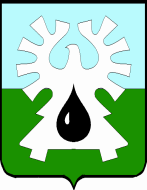 МУНИЦИПАЛЬНОЕ ОБРАЗОВАНИЕ ГОРОД УРАЙХанты-Мансийский автономный округ-ЮграАДМИНИСТРАЦИЯ ГОРОДА УРАЙПОСТАНОВЛЕНИЕО внесении изменений в муниципальную программу «Обеспечение градостроительной деятельности на территории города Урай» на 2018-2030 годы	В соответствии со статьей 179 Бюджетного кодекса Российской Федерации, Федеральным законом от 28.06.2014 №172-ФЗ «О стратегическом планировании в Российской Федерации», постановлением администрации города Урай от 15.02.2017 №361 «О Порядке осуществления стратегического планирования в муниципальном образовании городской округ город Урай», постановлением администрации города Урай от 26.04.2017 №1085 «О муниципальных программах муниципального образования городской округ город Урай»:	1. Внести изменение в муниципальную программу «Обеспечение градостроительной деятельности на территории города Урай» на 2018-2030 годы, изложив её в новой редакции согласно приложению.2. Настоящее постановление вступает в силу с 01.01.2019.3. Опубликовать постановление в газете «Знамя» и разместить на официальном сайте органов местного самоуправления города Урай в информационно-телекоммуникационной сети «Интернет». 4. Контроль за выполнением постановления возложить на заместителя главы города Урай И.А. Фузееву. Глава города Урай	А.В. Иванов Приложение к постановлению администрации   города Урайот _______________№_______ Муниципальная программа «Обеспечение градостроительной деятельности на территории города Урай» на 2018-2030 годы Паспорт муниципальной программыРаздел 1 «О стимулировании инвестиционной и инновационной деятельности, развитие конкуренции и негосударственного сектора экономики».1.1. Формирование благоприятной деловой среды.Приоритетной стратегической задачей для муниципального образования является обеспечение улучшения инвестиционного климата, основу которого составляет градостроительная деятельность, а именно деятельность по развитию территорий, осуществляемая в виде территориального планирования, градостроительного зонирования, планировки территории, архитектурно-строительного проектирования, строительства, капитального ремонта, реконструкции объектов капитального строительства. Неотъемлемой частью градостроительного процесса, оказывающего влияние на развитие инвестиционной деятельности, является подготовка, формирование  и предоставление земельных участков. Мероприятия муниципальной программы по снижению и устранению административных барьеров в сфере градостроительства, в том числе улучшение целевого показателя «Доля муниципальных услуг в электронном виде в общем количестве предоставленных услуг по выдаче разрешения на строительство», оказывают положительное влияние на создание благоприятных условий для деловой среды. В целях внедрения целевых моделей упрощения процедур ведения бизнеса и повышения инвестиционной привлекательности, в том числе информирования застройщика (инвестора) через открытие постоянного доступа к актуальным документам территориального планирования и градостроительного зонирования, программам комплексного развития, а также к схемам инженерных коммуникаций в муниципальной программе предусмотрено мероприятие по дальнейшему внедрению единой автоматизированной информационно-аналитической системы управления градостроительным развитием территории города Урай.Перечень основных мероприятий муниципальной программы  является комплексным, взаимосвязанным, направленным на разработку градостроительной документации и правовых актов в области градостроительной деятельности, обеспечивающих устойчивое развитие территорий города, эффективное управление, распоряжение, рациональное использование земель, систематизацию информации о территории города Урай и формирование благоприятных условий для развития субъектов малого и среднего предпринимательства. 1.2. Инвестиционные проекты.В рамках исполнения мероприятий муниципальной программы реализация инвестиционных проектов не предусматривается. 1.3. Развитие конкуренции.Мероприятия муниципальной программы не направлены на осуществление мер по развитию конкуренции и содействию импортозамещению в городе Урай, реализацию стандарта развития конкуренции.Раздел 2  «Механизм реализации муниципальной программы».Механизм реализации муниципальной программы включает разработку и принятие нормативных правовых актов города Урай, необходимых для ее выполнения, своевременное уточнение перечня программных мероприятий, объема финансирования на очередной финансовый год и плановый период с уточнением затрат по программным мероприятиям, корректировку плановых значений целевых показателей на основании мониторинга фактически достигнутых целевых показателей реализации муниципальной программы, уточнения, связанные с  изменениями внешней среды, с учетом результатов проводимых в городе Урай социологических исследований, а также информирование общественности о финансировании, ходе и результатах реализации муниципальной программы, посредством размещения информации на официальном сайте органов местного самоуправления города Урай.Должностные лица - ответственные исполнители муниципальной программы, соисполнители муниципальной программы несут персональную ответственность за своевременное и качественное исполнение мероприятий и достижение целевых показателей. Механизм взаимодействия ответственного исполнителя и соисполнителей муниципальной программы, распределения полномочий, осуществления контроля за ходом реализации муниципальной программы установлен Порядком принятия решения о разработке муниципальных программ муниципального образования городской округ город Урай, их формирования, утверждения, корректировки и реализации, утвержденным постановлением администрации города Урай от 26.04.2017 №1085.Реализация мероприятий муниципальной программы осуществляется с учетом технологий бережливого производства и метода проектного управления. Перечень возможных рисков при реализации муниципальной программы и мер по их преодолению приведен в Таблице 5 к муниципальной программе.Целевые показатели муниципальной программыТаблица 1*- нарастающим итогом<1> Постановление Правительства ХМАО - Югры от 05.10.2018 N 346-п "О государственной программе Ханты-Мансийского автономного округа - Югры "Развитие жилищной сферы"Методика расчета целевых показателей муниципальной программы.Таблица 1.1.Перечень основных мероприятий муниципальной программыТаблица 2.Портфели проектов и проекты, направленные в том числе на реализацию национальных и федеральных проектов Российской Федерации                                                                                                                                                                                                                   Таблица 3.Характеристика основных мероприятий муниципальной программы, их связь с целевыми показателямиТаблица 4Перечень возможных рисков при реализации муниципальнойпрограммы и мер по их преодолениюТаблица 5от№1.Наименование муниципальной программы«Обеспечение градостроительной деятельности на территории города Урай» на 2018-2030 годы (далее по тексту – муниципальная программа)2.Дата утверждения муниципальной программы (наименование и номер соответствующего нормативного правового акта)Постановление администрации города Урай от 26.09.2017 №2758 «Об утверждении муниципальной программы «Обеспечение градостроительной деятельности на территории города Урай» на 2018-2030 годы» 3.Куратор муниципальной программыЗаместитель главы города Урай, курирующий направления строительства и градостроительства, землепользования и природопользования 4.Ответственный исполнитель муниципальной программыМуниципальное казенное учреждение «Управление градостроительства, землепользования и природопользования города Урай» (далее по тексту - МКУ «УГЗиП г. Урай») 5.Соисполнители муниципальной программы1) муниципальное казенное учреждение «Управление жилищно-коммунального хозяйства города Урай» (далее по тексту - МКУ «УЖКХ г.Урай»); 2) муниципальное казенное учреждение «Управление капитального строительства города Урай» (далее по тексту - МКУ «УКС г.Урай»)3) комитет по управлению муниципальным имуществом Администрации города Урай (далее по тексту - КУМИ)6.Цели муниципальной программы1) создание условий для устойчивого развития территорий города, рационального использования природных ресурсов на основе документов градорегулирования, способствующих дальнейшему развитию жилищной, инженерной, транспортной и социальной инфраструктур города, с учетом интересов граждан, организаций и предпринимателей по созданию благоприятных условий жизнедеятельности;2) вовлечение в оборот земель, находящихся в муниципальной собственности;3) мониторинг и обновление электронной базы градостроительных данных, обеспечение информационного и электронного взаимодействия.7.Задачи муниципальной программы1) обеспечение развития территорий города в соответствии с документами градорегулирования и территориального планирования; 2) обеспечение полномочий муниципального образования город Урай по эффективному управлению, распоряжению, а также рациональному использованию земельных участков, находящихся в муниципальной собственности, либо участков, государственная собственность на которые не разграничена;3) совершенствование информационной системы обеспечения градостроительной деятельности, преобразование ее в автоматизированную информационную систему управления развитием территории.8.Подпрограммы муниципальной программы - 9.Наименование портфеля проектов, проекта, направленных в том числе на реализацию в городе Урай национальных проектов (программ)  Российской ФедерацииПортфель проектов «Получение разрешения на строительство и территориальное планирование»Портфель проектов «Постановка на кадастровый учет земельных участков и объектов недвижимого имущества»10.Целевые показатели муниципальной программы1) Сохранение доли территорий муниципального образования с утвержденными документами территориального планирования и градостроительного зонирования, отвечающие установленным требованиям на уровне 100%.2) Увеличение удельного веса территории, на которую проведен комплекс планировочных работ или проведение данных работ не требуется, от общей площади в границах населенного пункта с 87,6% до 100%.3) Увеличение доли муниципальных услуг в электронном виде в общем количестве предоставленных услуг по выдаче разрешения на строительство с 40% до 90%. 4) Сохранение удельного веса количества объектов, в отношении которых осуществляется строительный контроль, к базовому количеству объектов на уровне 100%.5) Увеличение ежегодного объема введенного индивидуального жилья на территории города Урай с 2000 кв.м. до 2130 кв.м. 6) Увеличение количества земельных участков, поставленных на государственный кадастровый учет (в т.ч. под многоквартирные жилые дома), для проведения торгов, для предоставления гражданам льготной категории, под муниципальное имущество с 88 ед. до 388 ед. 7) Увеличение количества предоставленных земельных участков в аренду, собственность, постоянное (бессрочное) пользование с 509 уч. до 730 уч.8) Поддержание площади земельных участков, предоставленных для строительства, в расчете на 10 тыс. человек населения – всего – на уровне 2,2 га.,в том числе,  поддержание площади земельных участков, предоставленных для жилищного строительства, индивидуального строительства и комплексного освоения в целях жилищного строительства на уровне 0,7 га.9) Увеличение доли многоквартирных домов, расположенных на земельных участках, в отношении которых осуществлен государственный кадастровый учет с 98,4 до 100%.10) Увеличение количества зарегистрированных документов в информационной системе обеспечения градостроительной деятельности с 31295 ед. до 63795 ед.11.Срок реализации муниципальной программы2018- 2030 годы 12.Параметры финансового обеспечения муниципальной программы1. Источник финансового обеспечения муниципальной программы: бюджет  муниципального образования городской округ город Урай, бюджет Ханты-Мансийского автономного округа – Югры. 2. Для реализации Программы всего необходимо:1) на 2018 год - 58990,1 тыс. рублей; 2) на 2019 год - 49791,6 тыс. рублей; 3) на 2020 год - 47656,5 тыс. рублей;  4) на 2021 год - 58280,1 тыс. рублей; 5) на 2022 год - 63877,4 тыс. рублей; 6) на 2023 год - 69295,4 тыс. рублей; 7) на 2024 год - 83286,9 тыс. рублей;8) на 2025 год - 79124,8 тыс. рублей; 9) на 2026 год - 66261,7 тыс. рублей; 10) на 2027 год - 60850,4 тыс. рублей; 11) на 2028 год - 88848,8 тыс. рублей; 12) на 2029 год - 93847,5 тыс. рублей; 13) на 2030 год - 179204,4 тыс. рублей.13.Параметры финансового обеспечения портфеля проектов, проекта, направленных в том числе на реализацию в Ханты-Мансийском автономном округе – Югре национальных проектов (программ)  Российской Федерации-№ п/пНаименование показателяЕд. изм.Базовый показатель на начало реализации программыЗначение показателя по годамЗначение показателя по годамЗначение показателя по годамЗначение показателя по годамЗначение показателя по годамЗначение показателя по годамЗначение показателя по годамЗначение показателя по годамЗначение показателя по годамЗначение показателя по годамЗначение показателя по годамЗначение показателя по годамЗначение показателя по годамЦелевое значение показателя на момент окончания действия муниципальной программы№ п/пНаименование показателяЕд. изм.Базовый показатель на начало реализации программы2018201920202021202220232024202520262027202820292030Целевое значение показателя на момент окончания действия муниципальной программы1Цель 1. Создание условий для устойчивого развития территорий города, рационального использования природных ресурсов на основе документов градорегулирования, способствующих дальнейшему развитию жилищной, инженерной, транспортной и социальной инфраструктур города, с учетом интересов граждан, организаций и предпринимателей по созданию благоприятных условий жизнедеятельностиЦель 1. Создание условий для устойчивого развития территорий города, рационального использования природных ресурсов на основе документов градорегулирования, способствующих дальнейшему развитию жилищной, инженерной, транспортной и социальной инфраструктур города, с учетом интересов граждан, организаций и предпринимателей по созданию благоприятных условий жизнедеятельностиЦель 1. Создание условий для устойчивого развития территорий города, рационального использования природных ресурсов на основе документов градорегулирования, способствующих дальнейшему развитию жилищной, инженерной, транспортной и социальной инфраструктур города, с учетом интересов граждан, организаций и предпринимателей по созданию благоприятных условий жизнедеятельностиЦель 1. Создание условий для устойчивого развития территорий города, рационального использования природных ресурсов на основе документов градорегулирования, способствующих дальнейшему развитию жилищной, инженерной, транспортной и социальной инфраструктур города, с учетом интересов граждан, организаций и предпринимателей по созданию благоприятных условий жизнедеятельностиЦель 1. Создание условий для устойчивого развития территорий города, рационального использования природных ресурсов на основе документов градорегулирования, способствующих дальнейшему развитию жилищной, инженерной, транспортной и социальной инфраструктур города, с учетом интересов граждан, организаций и предпринимателей по созданию благоприятных условий жизнедеятельностиЦель 1. Создание условий для устойчивого развития территорий города, рационального использования природных ресурсов на основе документов градорегулирования, способствующих дальнейшему развитию жилищной, инженерной, транспортной и социальной инфраструктур города, с учетом интересов граждан, организаций и предпринимателей по созданию благоприятных условий жизнедеятельностиЦель 1. Создание условий для устойчивого развития территорий города, рационального использования природных ресурсов на основе документов градорегулирования, способствующих дальнейшему развитию жилищной, инженерной, транспортной и социальной инфраструктур города, с учетом интересов граждан, организаций и предпринимателей по созданию благоприятных условий жизнедеятельностиЦель 1. Создание условий для устойчивого развития территорий города, рационального использования природных ресурсов на основе документов градорегулирования, способствующих дальнейшему развитию жилищной, инженерной, транспортной и социальной инфраструктур города, с учетом интересов граждан, организаций и предпринимателей по созданию благоприятных условий жизнедеятельностиЦель 1. Создание условий для устойчивого развития территорий города, рационального использования природных ресурсов на основе документов градорегулирования, способствующих дальнейшему развитию жилищной, инженерной, транспортной и социальной инфраструктур города, с учетом интересов граждан, организаций и предпринимателей по созданию благоприятных условий жизнедеятельностиЦель 1. Создание условий для устойчивого развития территорий города, рационального использования природных ресурсов на основе документов градорегулирования, способствующих дальнейшему развитию жилищной, инженерной, транспортной и социальной инфраструктур города, с учетом интересов граждан, организаций и предпринимателей по созданию благоприятных условий жизнедеятельностиЦель 1. Создание условий для устойчивого развития территорий города, рационального использования природных ресурсов на основе документов градорегулирования, способствующих дальнейшему развитию жилищной, инженерной, транспортной и социальной инфраструктур города, с учетом интересов граждан, организаций и предпринимателей по созданию благоприятных условий жизнедеятельностиЦель 1. Создание условий для устойчивого развития территорий города, рационального использования природных ресурсов на основе документов градорегулирования, способствующих дальнейшему развитию жилищной, инженерной, транспортной и социальной инфраструктур города, с учетом интересов граждан, организаций и предпринимателей по созданию благоприятных условий жизнедеятельностиЦель 1. Создание условий для устойчивого развития территорий города, рационального использования природных ресурсов на основе документов градорегулирования, способствующих дальнейшему развитию жилищной, инженерной, транспортной и социальной инфраструктур города, с учетом интересов граждан, организаций и предпринимателей по созданию благоприятных условий жизнедеятельностиЦель 1. Создание условий для устойчивого развития территорий города, рационального использования природных ресурсов на основе документов градорегулирования, способствующих дальнейшему развитию жилищной, инженерной, транспортной и социальной инфраструктур города, с учетом интересов граждан, организаций и предпринимателей по созданию благоприятных условий жизнедеятельностиЦель 1. Создание условий для устойчивого развития территорий города, рационального использования природных ресурсов на основе документов градорегулирования, способствующих дальнейшему развитию жилищной, инженерной, транспортной и социальной инфраструктур города, с учетом интересов граждан, организаций и предпринимателей по созданию благоприятных условий жизнедеятельностиЦель 1. Создание условий для устойчивого развития территорий города, рационального использования природных ресурсов на основе документов градорегулирования, способствующих дальнейшему развитию жилищной, инженерной, транспортной и социальной инфраструктур города, с учетом интересов граждан, организаций и предпринимателей по созданию благоприятных условий жизнедеятельностиЦель 1. Создание условий для устойчивого развития территорий города, рационального использования природных ресурсов на основе документов градорегулирования, способствующих дальнейшему развитию жилищной, инженерной, транспортной и социальной инфраструктур города, с учетом интересов граждан, организаций и предпринимателей по созданию благоприятных условий жизнедеятельности1.1Задача 1. Обеспечение развития территорий города в соответствии с документами градорегулирования и территориального планированияЗадача 1. Обеспечение развития территорий города в соответствии с документами градорегулирования и территориального планированияЗадача 1. Обеспечение развития территорий города в соответствии с документами градорегулирования и территориального планированияЗадача 1. Обеспечение развития территорий города в соответствии с документами градорегулирования и территориального планированияЗадача 1. Обеспечение развития территорий города в соответствии с документами градорегулирования и территориального планированияЗадача 1. Обеспечение развития территорий города в соответствии с документами градорегулирования и территориального планированияЗадача 1. Обеспечение развития территорий города в соответствии с документами градорегулирования и территориального планированияЗадача 1. Обеспечение развития территорий города в соответствии с документами градорегулирования и территориального планированияЗадача 1. Обеспечение развития территорий города в соответствии с документами градорегулирования и территориального планированияЗадача 1. Обеспечение развития территорий города в соответствии с документами градорегулирования и территориального планированияЗадача 1. Обеспечение развития территорий города в соответствии с документами градорегулирования и территориального планированияЗадача 1. Обеспечение развития территорий города в соответствии с документами градорегулирования и территориального планированияЗадача 1. Обеспечение развития территорий города в соответствии с документами градорегулирования и территориального планированияЗадача 1. Обеспечение развития территорий города в соответствии с документами градорегулирования и территориального планированияЗадача 1. Обеспечение развития территорий города в соответствии с документами градорегулирования и территориального планированияЗадача 1. Обеспечение развития территорий города в соответствии с документами градорегулирования и территориального планированияЗадача 1. Обеспечение развития территорий города в соответствии с документами градорегулирования и территориального планирования1.1.1Доля территорий муниципального образования с утвержденными документами территориального планирования и градостроительного зонирования, отвечающие установленным требованиям, <1>%100100100100100100100100100100100100100100100,01.1.2Удельный вес территории, на которую проведен комплекс планировочных работ или проведение данных работ не требуется, от общей площади в границах населенного пункта %87,687,988,188,288,388,689,190,491,491,891,993,494,3100,0100,01.1.3 Доля муниципальных услуг в электронном виде в общем количестве предоставленных услуг по выдаче разрешения на строительство,  <1>%405050607070708090909090909090,01.1.4Удельный вес количества объектов, в отношении которых осуществляется строительный контроль, к базовому количеству объектов%100,0100,0100,0100,0100,0100,0100,0100,0100,0100,0100,0100,0100,0100,0100,01.1.5Объем введенного индивидуального жилья на территории города Урай <1>кв.м.1650200020102030204020502060207020802090210021102120213021302.Цель 2. Вовлечение в оборот земель, находящихся в муниципальной собственностиЦель 2. Вовлечение в оборот земель, находящихся в муниципальной собственностиЦель 2. Вовлечение в оборот земель, находящихся в муниципальной собственностиЦель 2. Вовлечение в оборот земель, находящихся в муниципальной собственностиЦель 2. Вовлечение в оборот земель, находящихся в муниципальной собственностиЦель 2. Вовлечение в оборот земель, находящихся в муниципальной собственностиЦель 2. Вовлечение в оборот земель, находящихся в муниципальной собственностиЦель 2. Вовлечение в оборот земель, находящихся в муниципальной собственностиЦель 2. Вовлечение в оборот земель, находящихся в муниципальной собственностиЦель 2. Вовлечение в оборот земель, находящихся в муниципальной собственностиЦель 2. Вовлечение в оборот земель, находящихся в муниципальной собственностиЦель 2. Вовлечение в оборот земель, находящихся в муниципальной собственностиЦель 2. Вовлечение в оборот земель, находящихся в муниципальной собственностиЦель 2. Вовлечение в оборот земель, находящихся в муниципальной собственностиЦель 2. Вовлечение в оборот земель, находящихся в муниципальной собственностиЦель 2. Вовлечение в оборот земель, находящихся в муниципальной собственностиЦель 2. Вовлечение в оборот земель, находящихся в муниципальной собственности2.1Задача 2. Обеспечение полномочий муниципального образования город Урай по эффективному управлению, распоряжению, а также рациональному использованию земельных участков, находящихся в муниципальной собственности, либо участков, государственная собственность на которые не разграниченаЗадача 2. Обеспечение полномочий муниципального образования город Урай по эффективному управлению, распоряжению, а также рациональному использованию земельных участков, находящихся в муниципальной собственности, либо участков, государственная собственность на которые не разграниченаЗадача 2. Обеспечение полномочий муниципального образования город Урай по эффективному управлению, распоряжению, а также рациональному использованию земельных участков, находящихся в муниципальной собственности, либо участков, государственная собственность на которые не разграниченаЗадача 2. Обеспечение полномочий муниципального образования город Урай по эффективному управлению, распоряжению, а также рациональному использованию земельных участков, находящихся в муниципальной собственности, либо участков, государственная собственность на которые не разграниченаЗадача 2. Обеспечение полномочий муниципального образования город Урай по эффективному управлению, распоряжению, а также рациональному использованию земельных участков, находящихся в муниципальной собственности, либо участков, государственная собственность на которые не разграниченаЗадача 2. Обеспечение полномочий муниципального образования город Урай по эффективному управлению, распоряжению, а также рациональному использованию земельных участков, находящихся в муниципальной собственности, либо участков, государственная собственность на которые не разграниченаЗадача 2. Обеспечение полномочий муниципального образования город Урай по эффективному управлению, распоряжению, а также рациональному использованию земельных участков, находящихся в муниципальной собственности, либо участков, государственная собственность на которые не разграниченаЗадача 2. Обеспечение полномочий муниципального образования город Урай по эффективному управлению, распоряжению, а также рациональному использованию земельных участков, находящихся в муниципальной собственности, либо участков, государственная собственность на которые не разграниченаЗадача 2. Обеспечение полномочий муниципального образования город Урай по эффективному управлению, распоряжению, а также рациональному использованию земельных участков, находящихся в муниципальной собственности, либо участков, государственная собственность на которые не разграниченаЗадача 2. Обеспечение полномочий муниципального образования город Урай по эффективному управлению, распоряжению, а также рациональному использованию земельных участков, находящихся в муниципальной собственности, либо участков, государственная собственность на которые не разграниченаЗадача 2. Обеспечение полномочий муниципального образования город Урай по эффективному управлению, распоряжению, а также рациональному использованию земельных участков, находящихся в муниципальной собственности, либо участков, государственная собственность на которые не разграниченаЗадача 2. Обеспечение полномочий муниципального образования город Урай по эффективному управлению, распоряжению, а также рациональному использованию земельных участков, находящихся в муниципальной собственности, либо участков, государственная собственность на которые не разграниченаЗадача 2. Обеспечение полномочий муниципального образования город Урай по эффективному управлению, распоряжению, а также рациональному использованию земельных участков, находящихся в муниципальной собственности, либо участков, государственная собственность на которые не разграниченаЗадача 2. Обеспечение полномочий муниципального образования город Урай по эффективному управлению, распоряжению, а также рациональному использованию земельных участков, находящихся в муниципальной собственности, либо участков, государственная собственность на которые не разграниченаЗадача 2. Обеспечение полномочий муниципального образования город Урай по эффективному управлению, распоряжению, а также рациональному использованию земельных участков, находящихся в муниципальной собственности, либо участков, государственная собственность на которые не разграниченаЗадача 2. Обеспечение полномочий муниципального образования город Урай по эффективному управлению, распоряжению, а также рациональному использованию земельных участков, находящихся в муниципальной собственности, либо участков, государственная собственность на которые не разграниченаЗадача 2. Обеспечение полномочий муниципального образования город Урай по эффективному управлению, распоряжению, а также рациональному использованию земельных участков, находящихся в муниципальной собственности, либо участков, государственная собственность на которые не разграничена2.1.1Количество земельных участков, поставленных на государственный кадастровый учет (в т.ч.:под многоквартирные жилые дома), для проведения торгов, для предоставления гражданам льготной категории, под муниципальное имущество (*)уч.882792882983083183283383483583683783883883882.1.2Количество предоставленных земельных участков в аренду, собственность, постоянное (бессрочное) пользование (*)уч.5096006106206306406506606706806907007107207302.1.3Площадь земельных участков, предоставленных для строительства, в расчете на 10 тыс. человек населения – всего га2,02,22,22,22,22,22,22,22,22,22,22,22,22,22,22.1.3.1в том числе, земельных участков, предоставленных для жилищного строительства, индивидуального строительства и комплексного освоения в целях жилищного строительствага0,60,80,70,70,70,70,70,70,70,70,70,70,70,70,72.1.4Доля многоквартирных домов, расположенных на земельных участках, в отношении которых осуществлен государственный кадастровый учет%98,498,398,498,598,698,798,898,999,099,299,499,699,81001003.Цель 3. Мониторинг и обновление электронной базы градостроительных данных, обеспечение информационного и электронного взаимодействияЦель 3. Мониторинг и обновление электронной базы градостроительных данных, обеспечение информационного и электронного взаимодействияЦель 3. Мониторинг и обновление электронной базы градостроительных данных, обеспечение информационного и электронного взаимодействияЦель 3. Мониторинг и обновление электронной базы градостроительных данных, обеспечение информационного и электронного взаимодействияЦель 3. Мониторинг и обновление электронной базы градостроительных данных, обеспечение информационного и электронного взаимодействияЦель 3. Мониторинг и обновление электронной базы градостроительных данных, обеспечение информационного и электронного взаимодействияЦель 3. Мониторинг и обновление электронной базы градостроительных данных, обеспечение информационного и электронного взаимодействияЦель 3. Мониторинг и обновление электронной базы градостроительных данных, обеспечение информационного и электронного взаимодействияЦель 3. Мониторинг и обновление электронной базы градостроительных данных, обеспечение информационного и электронного взаимодействияЦель 3. Мониторинг и обновление электронной базы градостроительных данных, обеспечение информационного и электронного взаимодействияЦель 3. Мониторинг и обновление электронной базы градостроительных данных, обеспечение информационного и электронного взаимодействияЦель 3. Мониторинг и обновление электронной базы градостроительных данных, обеспечение информационного и электронного взаимодействияЦель 3. Мониторинг и обновление электронной базы градостроительных данных, обеспечение информационного и электронного взаимодействияЦель 3. Мониторинг и обновление электронной базы градостроительных данных, обеспечение информационного и электронного взаимодействияЦель 3. Мониторинг и обновление электронной базы градостроительных данных, обеспечение информационного и электронного взаимодействияЦель 3. Мониторинг и обновление электронной базы градостроительных данных, обеспечение информационного и электронного взаимодействияЦель 3. Мониторинг и обновление электронной базы градостроительных данных, обеспечение информационного и электронного взаимодействия3.1Задача 3. Совершенствование информационной системы обеспечения градостроительной деятельности, преобразование ее в автоматизированную информационную систему управления развитием территории Задача 3. Совершенствование информационной системы обеспечения градостроительной деятельности, преобразование ее в автоматизированную информационную систему управления развитием территории Задача 3. Совершенствование информационной системы обеспечения градостроительной деятельности, преобразование ее в автоматизированную информационную систему управления развитием территории Задача 3. Совершенствование информационной системы обеспечения градостроительной деятельности, преобразование ее в автоматизированную информационную систему управления развитием территории Задача 3. Совершенствование информационной системы обеспечения градостроительной деятельности, преобразование ее в автоматизированную информационную систему управления развитием территории Задача 3. Совершенствование информационной системы обеспечения градостроительной деятельности, преобразование ее в автоматизированную информационную систему управления развитием территории Задача 3. Совершенствование информационной системы обеспечения градостроительной деятельности, преобразование ее в автоматизированную информационную систему управления развитием территории Задача 3. Совершенствование информационной системы обеспечения градостроительной деятельности, преобразование ее в автоматизированную информационную систему управления развитием территории Задача 3. Совершенствование информационной системы обеспечения градостроительной деятельности, преобразование ее в автоматизированную информационную систему управления развитием территории Задача 3. Совершенствование информационной системы обеспечения градостроительной деятельности, преобразование ее в автоматизированную информационную систему управления развитием территории Задача 3. Совершенствование информационной системы обеспечения градостроительной деятельности, преобразование ее в автоматизированную информационную систему управления развитием территории Задача 3. Совершенствование информационной системы обеспечения градостроительной деятельности, преобразование ее в автоматизированную информационную систему управления развитием территории Задача 3. Совершенствование информационной системы обеспечения градостроительной деятельности, преобразование ее в автоматизированную информационную систему управления развитием территории Задача 3. Совершенствование информационной системы обеспечения градостроительной деятельности, преобразование ее в автоматизированную информационную систему управления развитием территории Задача 3. Совершенствование информационной системы обеспечения градостроительной деятельности, преобразование ее в автоматизированную информационную систему управления развитием территории Задача 3. Совершенствование информационной системы обеспечения градостроительной деятельности, преобразование ее в автоматизированную информационную систему управления развитием территории Задача 3. Совершенствование информационной системы обеспечения градостроительной деятельности, преобразование ее в автоматизированную информационную систему управления развитием территории 3.1.1Количество зарегистрированных документов в информационной системе обеспечения градостроительной деятельности* шт.312953379536295387954129543795462954879551295537955629558795612956379563795№ п/пНаименование показателяЕд. изм.Методика расчета целевого показателя1.Доля территорий муниципального образования с утвержденными документами территориального планирования и градостроительного зонирования, отвечающие установленным требованиям % Показатель характеризует обеспеченность муниципального образования документами градорегулирования. Д.т.=(П1/ П2) х 100%, где:Д.т. - удельный вес территории, на которую утверждены документы территориального планирования и градостроительного зонирования, от общей площади в границах населенного пункта.П1 – Общая площадь территорий с утвержденными документами территориального планирования и градостроительного зонирования.Источник информации: мониторинг пространственных данных  программы ГИС ИНГЕО. П2 – площадь в границах муниципального образования город Урай Источник информации: кадастровый план территории. Справочная информация: Общая площадь в границах муниципального образования город Урай, составляет 54 287,9 га. 2.Удельный вес территории, на которую проведен комплекс планировочных работ или проведение данных работ не требуется*, от общей площади в границах населенного пункта % Показатель характеризует обеспеченность муниципального образования документами градорегулирования. У.в.=(П1/ П2) х 100%, где:У.в. - удельный вес территории, на которую проведен комплекс планировочных работ или проведение данных работ не требуется*, от общей площади в границах населенного пункта.* - территории, для которых разработка градостроительной документации не требуются:1) территории, обеспеченные градостроительной документацией (проведены изыскательские работы, разработаны проекты планировки и проекты межевания);2) территории, не подлежащие развитию в соответствии с Генеральным планом города Урай;3) территории городских лесов;П1 – Общая площадь территорий, на которые проведение комплекса планировочных работ** не требуется. **комплекс планировочных работ включает следующие мероприятия:- проведение инженерно-геодезических изысканий;- проведение инженерно-геологических изысканий;- проведение инженерно-гидрометеорологических изысканий;- проведение инженерно-экологических изысканий;- разработка проекта планировки;- разработка проекта межевания.Источник информации: мониторинг пространственных данных  программы ГИС ИНГЕО. П2 – площадь в границах населенного пункта. Источник информации: кадастровый план территории. Справочная информация: П1 – Общая площадь территорий, на которые проведение комплекса планировочных работ не требуется, на начало действия программы составляет 11364,2 га.П2 – площадь в границах населенного пункта на начало действия программы составляет 12 964,7 га. Общая площадь территорий, на которые необходимо провести комплекс планировочных работ, 1600,5 га.3.Доля муниципальных услуг в электронном виде в общем количестве предоставленных услуг по выдаче разрешения на строительство, % %Показатель характеризует эффективность деятельности МКУ «УГЗиП г.Урай» в части предоставления муниципальных услуг в сфере градостроительства. Источник информации:  Ежеквартальный отчет по форме 1-МУ Федерального государственного статистического наблюдения «Сведения о предоставлении муниципальных услуг».4.Удельный вес количества объектов, в отношении которых осуществляется строительный контроль, к базовому количеству объектов%Показатель характеризует изменение количества объектов, в отношении которых осуществляется строительный контроль, к базовому количеству объектов. У.в.= (Кт / Кб) * 100%, гдеУ.в. - Удельный вес количества объектов, в отношении которых осуществляется строительный контроль, к базовому количеству объектов, в процентах; Кт- Количество объектов, в отношении которых осуществляется строительный контроль МКУ «УКС г.Урай»;Источник информации: Данные МКУ «УКС г.Урай» о количестве заключенных договоров на осуществление строительного контроля.Кб - Базовое количество объектов, включенных МКУ «УКС г. Урай» в план капитального строительства на текущий год. Источник информации: План капитального строительства, реконструкции, капитального ремонта и прочих расходов и услуг на очередной год, утвержденным приказом МКУ «УКС г. Урай».5.Объем введенного индивидуального жилья на территории города Урайкв.мПоказатель характеризует объем введенного в эксплуатацию индивидуального жилья. Указывается общая площадь всех введенных в эксплуатацию объектов ИЖС за отчетный год, кв. м. Источник информации:Официальный сайт Федеральной службы государственной регистрации кадастра и картографии. 6.Количество земельных участков, поставленных на государственный кадастровый учет, в т.ч.:под многоквартирные жилые дома, для проведения торгов, для предоставления гражданам льготной категории, под муниципальное имуществоед.Показатель характеризует количество земельных участков, поставленных на государственный кадастровый учет, в т.ч.: под многоквартирные жилые дома, для проведения торгов, предоставления гражданам льготной категории, под муниципальное имущество, предоставленных в отчетном периоде. Источник информации: Данные АИС ОГД Мониторинг (сведения МКУ «УГЗиП г. Урай»). 7.Количество предоставленных земельных участков в аренду, собственность, постоянное (бессрочное) пользование уч.Показатель характеризует увеличение объема вовлеченных в оборот земель в текущем году. Указывается общее количество предоставленных земельных участков в аренду, собственность, постоянное (бессрочное) пользование в отчетном периоде. Источник информации: данные АИС ОГД Мониторинг (сведения МКУ «УГЗиП г.Урай»).  8.Площадь земельных участков, предоставленных для строительства, в расчете на 10 тыс. человек населения - всегогаПлощадь земельных участков, предоставленных для строительства, в расчете на 10,0 тыс. человек населения.Характеризует количество земельных участков, предоставленных для строительства в отчетном периоде. Рассчитывается по формуле:Sзу= Кзу/Чн*10000, где:Sзу – площадь земельных участков, предоставленных для строительства, в расчете на 10 тыс. человек населения;Кзу – площадь земельных участков, предоставленных для строительства на территории города Урай (по состоянию на конец отчетного периода). Источник информации: Данные АИС ОГД Мониторинг (сведения МКУ «УГЗиП г.Урай»);Чн – численность населения города Урай (по состоянию на конец отчетного периода), человек. Источник информации: Управление Федеральной службы государственной статистики по Тюменской области, Ханты-Мансийскому автономному округу – Югре, Ямало-Ненецкому автономному округу (Тюменьоблстат) 8.1.в том числе, земельных участков, предоставленных для жилищного строительства, индивидуального строительства и комплексного освоения в целях жилищного строительствагаПлощадь земельных участков, предоставленных для жилищного строительства, индивидуального строительства и комплексного освоения в целях жилищного строительства, в расчете на 10,0 тыс. человек населения.Характеризует количество земельных участков, предоставленных для жилищного строительства по состоянию на конец отчетного периода. Рассчитывается по формуле:Sзуж= (Кжс+Кижс+Кко)/Чн*10000, где:Sзуж – площадь земельных участков, предоставленных для жилищного строительства, индивидуального строительства и комплексного освоения в целях жилищного строительства на территории города Урай, на 10,0 тыс. человек населения;Кжс – количество земельных участков, предоставленных для жилищного строительства, на территории города Урай (по состоянию на конец отчетного периода);Кижс - площадь земельных участков, предоставленных для индивидуального жилищного строительства на территории города Урай (по состоянию на конец отчетного периода);Кко - площадь земельных участков, предоставленных для комплексного освоения на территории города Урай (по состоянию на конец отчетного периода).Источник информации:Данные АИС ОГД Мониторинг (сведения МКУ «УГЗиП г.Урай»);Чн – численность населения города Урай на конец отчетного периода. Источник информации: Управление Федеральной службы государственной статистики по Тюменской области, Ханты-Мансийскому автономному округу – Югре, Ямало-Ненецкому автономному округу (Тюменьоблстат) 9.Доля многоквартирных домов, расположенных на земельных участках, в отношении которых осуществлен государственный кадастровый учет%Показатель характеризует увеличение количества земельных участков под многоквартирными домами поставленных на кадастровый учет. Рассчитывается по формуле: Д.мд.= (Кмдку / Кмд) * 100%, гдеД.мд - доля многоквартирных домов, расположенных на земельных участках, в отношении которых осуществлен государственный кадастровый учет;Кмдку – число многоквартирных домов, расположенных на земельных участках, в отношении которых (каждого из двух) осуществлен государственный кадастровый учет, в том числе по двухквартирным домам расположенным на двух земельных участках, в отношении которых (каждого из двух) осуществлен государственный кадастровый учет. Заполняется на основании технического паспорта здания (строения), в котором указывается кадастровый номер, если земельный участок, на котором располагается жилой дом, проходил кадастровый учет; Кмд – общее число многоквартирных домов (имеющих разрешение на ввод в эксплуатацию). Источник информации: Федеральное статистическое наблюдение по форме «Приложение к форме№1-МО «Показатели для оценки эффективности деятельности органов местного самоуправления городских округов и муниципальных районов».10.Количество зарегистрированных документов в информационной системе обеспечения градостроительной деятельности шт.Показатель характеризует количество зарегистрированных документов градостроительной деятельности в муниципальной информационной системе обеспечения градостроительной деятельности. Указывается количество введенных документов в штуках за отчетный год. Источник информации: мониторинг документов градостроительной деятельности муниципальной информационной системы обеспечения градостроительной деятельности по состоянию на конец отчетного периода.№п/пОсновные мероприятия муниципальной программыОтветственный исполнитель/соисполнитель муниципальной программыЦелевой показатель, №Целевой показатель, №Источники финансированияИсточники финансированияФинансовые затраты на реализацию (тыс. рублей)Финансовые затраты на реализацию (тыс. рублей)Финансовые затраты на реализацию (тыс. рублей)Финансовые затраты на реализацию (тыс. рублей)Финансовые затраты на реализацию (тыс. рублей)Финансовые затраты на реализацию (тыс. рублей)Финансовые затраты на реализацию (тыс. рублей)Финансовые затраты на реализацию (тыс. рублей)Финансовые затраты на реализацию (тыс. рублей)Финансовые затраты на реализацию (тыс. рублей)Финансовые затраты на реализацию (тыс. рублей)Финансовые затраты на реализацию (тыс. рублей)Финансовые затраты на реализацию (тыс. рублей)Финансовые затраты на реализацию (тыс. рублей)Финансовые затраты на реализацию (тыс. рублей)Финансовые затраты на реализацию (тыс. рублей)Финансовые затраты на реализацию (тыс. рублей)Финансовые затраты на реализацию (тыс. рублей)Финансовые затраты на реализацию (тыс. рублей)Финансовые затраты на реализацию (тыс. рублей)Финансовые затраты на реализацию (тыс. рублей)Финансовые затраты на реализацию (тыс. рублей)Финансовые затраты на реализацию (тыс. рублей)Финансовые затраты на реализацию (тыс. рублей)№п/пОсновные мероприятия муниципальной программыОтветственный исполнитель/соисполнитель муниципальной программыЦелевой показатель, №Целевой показатель, №Источники финансированияИсточники финансированияОбъем финансирования(всего, тыс. руб.)Объем финансирования(всего, тыс. руб.)в том числе по годам (тыс. рублей) в том числе по годам (тыс. рублей) в том числе по годам (тыс. рублей) в том числе по годам (тыс. рублей) в том числе по годам (тыс. рублей) в том числе по годам (тыс. рублей) в том числе по годам (тыс. рублей) в том числе по годам (тыс. рублей) в том числе по годам (тыс. рублей) в том числе по годам (тыс. рублей) в том числе по годам (тыс. рублей) в том числе по годам (тыс. рублей) в том числе по годам (тыс. рублей) в том числе по годам (тыс. рублей) в том числе по годам (тыс. рублей) в том числе по годам (тыс. рублей) в том числе по годам (тыс. рублей) в том числе по годам (тыс. рублей) в том числе по годам (тыс. рублей) в том числе по годам (тыс. рублей) в том числе по годам (тыс. рублей) в том числе по годам (тыс. рублей) №п/пОсновные мероприятия муниципальной программыОтветственный исполнитель/соисполнитель муниципальной программыЦелевой показатель, №Целевой показатель, №Источники финансированияИсточники финансированияОбъем финансирования(всего, тыс. руб.)Объем финансирования(всего, тыс. руб.)201820182019.2019.2020 2020 2021.2021.2022 2022 2022 2023 2023 2023 2024 2024 2025 2026 2027 2028 2029 2030 123445566778899101011111112121213131415161718191Цель 1. Создание условий для устойчивого развития территорий города, рационального использования природных ресурсов на основе документов градорегулирования, способствующих дальнейшему развитию жилищной, инженерной, транспортной и социальной инфраструктур города, с учетом интересов граждан, организаций и предпринимателей по созданию благоприятных условий жизнедеятельностиЦель 1. Создание условий для устойчивого развития территорий города, рационального использования природных ресурсов на основе документов градорегулирования, способствующих дальнейшему развитию жилищной, инженерной, транспортной и социальной инфраструктур города, с учетом интересов граждан, организаций и предпринимателей по созданию благоприятных условий жизнедеятельностиЦель 1. Создание условий для устойчивого развития территорий города, рационального использования природных ресурсов на основе документов градорегулирования, способствующих дальнейшему развитию жилищной, инженерной, транспортной и социальной инфраструктур города, с учетом интересов граждан, организаций и предпринимателей по созданию благоприятных условий жизнедеятельностиЦель 1. Создание условий для устойчивого развития территорий города, рационального использования природных ресурсов на основе документов градорегулирования, способствующих дальнейшему развитию жилищной, инженерной, транспортной и социальной инфраструктур города, с учетом интересов граждан, организаций и предпринимателей по созданию благоприятных условий жизнедеятельностиЦель 1. Создание условий для устойчивого развития территорий города, рационального использования природных ресурсов на основе документов градорегулирования, способствующих дальнейшему развитию жилищной, инженерной, транспортной и социальной инфраструктур города, с учетом интересов граждан, организаций и предпринимателей по созданию благоприятных условий жизнедеятельностиЦель 1. Создание условий для устойчивого развития территорий города, рационального использования природных ресурсов на основе документов градорегулирования, способствующих дальнейшему развитию жилищной, инженерной, транспортной и социальной инфраструктур города, с учетом интересов граждан, организаций и предпринимателей по созданию благоприятных условий жизнедеятельностиЦель 1. Создание условий для устойчивого развития территорий города, рационального использования природных ресурсов на основе документов градорегулирования, способствующих дальнейшему развитию жилищной, инженерной, транспортной и социальной инфраструктур города, с учетом интересов граждан, организаций и предпринимателей по созданию благоприятных условий жизнедеятельностиЦель 1. Создание условий для устойчивого развития территорий города, рационального использования природных ресурсов на основе документов градорегулирования, способствующих дальнейшему развитию жилищной, инженерной, транспортной и социальной инфраструктур города, с учетом интересов граждан, организаций и предпринимателей по созданию благоприятных условий жизнедеятельностиЦель 1. Создание условий для устойчивого развития территорий города, рационального использования природных ресурсов на основе документов градорегулирования, способствующих дальнейшему развитию жилищной, инженерной, транспортной и социальной инфраструктур города, с учетом интересов граждан, организаций и предпринимателей по созданию благоприятных условий жизнедеятельностиЦель 1. Создание условий для устойчивого развития территорий города, рационального использования природных ресурсов на основе документов градорегулирования, способствующих дальнейшему развитию жилищной, инженерной, транспортной и социальной инфраструктур города, с учетом интересов граждан, организаций и предпринимателей по созданию благоприятных условий жизнедеятельностиЦель 1. Создание условий для устойчивого развития территорий города, рационального использования природных ресурсов на основе документов градорегулирования, способствующих дальнейшему развитию жилищной, инженерной, транспортной и социальной инфраструктур города, с учетом интересов граждан, организаций и предпринимателей по созданию благоприятных условий жизнедеятельностиЦель 1. Создание условий для устойчивого развития территорий города, рационального использования природных ресурсов на основе документов градорегулирования, способствующих дальнейшему развитию жилищной, инженерной, транспортной и социальной инфраструктур города, с учетом интересов граждан, организаций и предпринимателей по созданию благоприятных условий жизнедеятельностиЦель 1. Создание условий для устойчивого развития территорий города, рационального использования природных ресурсов на основе документов градорегулирования, способствующих дальнейшему развитию жилищной, инженерной, транспортной и социальной инфраструктур города, с учетом интересов граждан, организаций и предпринимателей по созданию благоприятных условий жизнедеятельностиЦель 1. Создание условий для устойчивого развития территорий города, рационального использования природных ресурсов на основе документов градорегулирования, способствующих дальнейшему развитию жилищной, инженерной, транспортной и социальной инфраструктур города, с учетом интересов граждан, организаций и предпринимателей по созданию благоприятных условий жизнедеятельностиЦель 1. Создание условий для устойчивого развития территорий города, рационального использования природных ресурсов на основе документов градорегулирования, способствующих дальнейшему развитию жилищной, инженерной, транспортной и социальной инфраструктур города, с учетом интересов граждан, организаций и предпринимателей по созданию благоприятных условий жизнедеятельностиЦель 1. Создание условий для устойчивого развития территорий города, рационального использования природных ресурсов на основе документов градорегулирования, способствующих дальнейшему развитию жилищной, инженерной, транспортной и социальной инфраструктур города, с учетом интересов граждан, организаций и предпринимателей по созданию благоприятных условий жизнедеятельностиЦель 1. Создание условий для устойчивого развития территорий города, рационального использования природных ресурсов на основе документов градорегулирования, способствующих дальнейшему развитию жилищной, инженерной, транспортной и социальной инфраструктур города, с учетом интересов граждан, организаций и предпринимателей по созданию благоприятных условий жизнедеятельностиЦель 1. Создание условий для устойчивого развития территорий города, рационального использования природных ресурсов на основе документов градорегулирования, способствующих дальнейшему развитию жилищной, инженерной, транспортной и социальной инфраструктур города, с учетом интересов граждан, организаций и предпринимателей по созданию благоприятных условий жизнедеятельностиЦель 1. Создание условий для устойчивого развития территорий города, рационального использования природных ресурсов на основе документов градорегулирования, способствующих дальнейшему развитию жилищной, инженерной, транспортной и социальной инфраструктур города, с учетом интересов граждан, организаций и предпринимателей по созданию благоприятных условий жизнедеятельностиЦель 1. Создание условий для устойчивого развития территорий города, рационального использования природных ресурсов на основе документов градорегулирования, способствующих дальнейшему развитию жилищной, инженерной, транспортной и социальной инфраструктур города, с учетом интересов граждан, организаций и предпринимателей по созданию благоприятных условий жизнедеятельностиЦель 1. Создание условий для устойчивого развития территорий города, рационального использования природных ресурсов на основе документов градорегулирования, способствующих дальнейшему развитию жилищной, инженерной, транспортной и социальной инфраструктур города, с учетом интересов граждан, организаций и предпринимателей по созданию благоприятных условий жизнедеятельностиЦель 1. Создание условий для устойчивого развития территорий города, рационального использования природных ресурсов на основе документов градорегулирования, способствующих дальнейшему развитию жилищной, инженерной, транспортной и социальной инфраструктур города, с учетом интересов граждан, организаций и предпринимателей по созданию благоприятных условий жизнедеятельностиЦель 1. Создание условий для устойчивого развития территорий города, рационального использования природных ресурсов на основе документов градорегулирования, способствующих дальнейшему развитию жилищной, инженерной, транспортной и социальной инфраструктур города, с учетом интересов граждан, организаций и предпринимателей по созданию благоприятных условий жизнедеятельностиЦель 1. Создание условий для устойчивого развития территорий города, рационального использования природных ресурсов на основе документов градорегулирования, способствующих дальнейшему развитию жилищной, инженерной, транспортной и социальной инфраструктур города, с учетом интересов граждан, организаций и предпринимателей по созданию благоприятных условий жизнедеятельностиЦель 1. Создание условий для устойчивого развития территорий города, рационального использования природных ресурсов на основе документов градорегулирования, способствующих дальнейшему развитию жилищной, инженерной, транспортной и социальной инфраструктур города, с учетом интересов граждан, организаций и предпринимателей по созданию благоприятных условий жизнедеятельностиЦель 1. Создание условий для устойчивого развития территорий города, рационального использования природных ресурсов на основе документов градорегулирования, способствующих дальнейшему развитию жилищной, инженерной, транспортной и социальной инфраструктур города, с учетом интересов граждан, организаций и предпринимателей по созданию благоприятных условий жизнедеятельностиЦель 1. Создание условий для устойчивого развития территорий города, рационального использования природных ресурсов на основе документов градорегулирования, способствующих дальнейшему развитию жилищной, инженерной, транспортной и социальной инфраструктур города, с учетом интересов граждан, организаций и предпринимателей по созданию благоприятных условий жизнедеятельностиЦель 1. Создание условий для устойчивого развития территорий города, рационального использования природных ресурсов на основе документов градорегулирования, способствующих дальнейшему развитию жилищной, инженерной, транспортной и социальной инфраструктур города, с учетом интересов граждан, организаций и предпринимателей по созданию благоприятных условий жизнедеятельностиЦель 1. Создание условий для устойчивого развития территорий города, рационального использования природных ресурсов на основе документов градорегулирования, способствующих дальнейшему развитию жилищной, инженерной, транспортной и социальной инфраструктур города, с учетом интересов граждан, организаций и предпринимателей по созданию благоприятных условий жизнедеятельностиЦель 1. Создание условий для устойчивого развития территорий города, рационального использования природных ресурсов на основе документов градорегулирования, способствующих дальнейшему развитию жилищной, инженерной, транспортной и социальной инфраструктур города, с учетом интересов граждан, организаций и предпринимателей по созданию благоприятных условий жизнедеятельности1.1Задача 1. Обеспечение развития территорий города в соответствии с документами градорегулирования и территориального планированияЗадача 1. Обеспечение развития территорий города в соответствии с документами градорегулирования и территориального планированияЗадача 1. Обеспечение развития территорий города в соответствии с документами градорегулирования и территориального планированияЗадача 1. Обеспечение развития территорий города в соответствии с документами градорегулирования и территориального планированияЗадача 1. Обеспечение развития территорий города в соответствии с документами градорегулирования и территориального планированияЗадача 1. Обеспечение развития территорий города в соответствии с документами градорегулирования и территориального планированияЗадача 1. Обеспечение развития территорий города в соответствии с документами градорегулирования и территориального планированияЗадача 1. Обеспечение развития территорий города в соответствии с документами градорегулирования и территориального планированияЗадача 1. Обеспечение развития территорий города в соответствии с документами градорегулирования и территориального планированияЗадача 1. Обеспечение развития территорий города в соответствии с документами градорегулирования и территориального планированияЗадача 1. Обеспечение развития территорий города в соответствии с документами градорегулирования и территориального планированияЗадача 1. Обеспечение развития территорий города в соответствии с документами градорегулирования и территориального планированияЗадача 1. Обеспечение развития территорий города в соответствии с документами градорегулирования и территориального планированияЗадача 1. Обеспечение развития территорий города в соответствии с документами градорегулирования и территориального планированияЗадача 1. Обеспечение развития территорий города в соответствии с документами градорегулирования и территориального планированияЗадача 1. Обеспечение развития территорий города в соответствии с документами градорегулирования и территориального планированияЗадача 1. Обеспечение развития территорий города в соответствии с документами градорегулирования и территориального планированияЗадача 1. Обеспечение развития территорий города в соответствии с документами градорегулирования и территориального планированияЗадача 1. Обеспечение развития территорий города в соответствии с документами градорегулирования и территориального планированияЗадача 1. Обеспечение развития территорий города в соответствии с документами градорегулирования и территориального планированияЗадача 1. Обеспечение развития территорий города в соответствии с документами градорегулирования и территориального планированияЗадача 1. Обеспечение развития территорий города в соответствии с документами градорегулирования и территориального планированияЗадача 1. Обеспечение развития территорий города в соответствии с документами градорегулирования и территориального планированияЗадача 1. Обеспечение развития территорий города в соответствии с документами градорегулирования и территориального планированияЗадача 1. Обеспечение развития территорий города в соответствии с документами градорегулирования и территориального планированияЗадача 1. Обеспечение развития территорий города в соответствии с документами градорегулирования и территориального планированияЗадача 1. Обеспечение развития территорий города в соответствии с документами градорегулирования и территориального планированияЗадача 1. Обеспечение развития территорий города в соответствии с документами градорегулирования и территориального планированияЗадача 1. Обеспечение развития территорий города в соответствии с документами градорегулирования и территориального планированияЗадача 1. Обеспечение развития территорий города в соответствии с документами градорегулирования и территориального планирования1.1.1Мероприятия по подготовке документов градорегулированияМКУ «УГЗиП г.Урай» ,МКУ «УКС г.Урай»1.1.1; 1.1.21.1.1; 1.1.2ВсегоВсего293 344,2293 344,22690,02690,01742,91742,90,00,02440,02440,08691,48691,48691,414077,714077,714077,728034,328034,323833,910928,65470,833418,138360,7123655,81.1.1Мероприятия по подготовке документов градорегулированияМКУ «УГЗиП г.Урай» ,МКУ «УКС г.Урай»1.1.1; 1.1.21.1.1; 1.1.2Федеральный бюджетФедеральный бюджет0,00,00,00,00,00,00,00,00,00,00,00,00,00,00,00,00,00,00,00,00,00,00,00,01.1.1Мероприятия по подготовке документов градорегулированияМКУ «УГЗиП г.Урай» ,МКУ «УКС г.Урай»1.1.1; 1.1.21.1.1; 1.1.2Бюджет Ханты-Мансийского автономного округа – ЮгрыБюджет Ханты-Мансийского автономного округа – Югры2 380,82 380,82380,82380,80,00,00,00,00,00,00,00,00,00,00,00,00,00,00,00,00,00,00,00,01.1.1Мероприятия по подготовке документов градорегулированияМКУ «УГЗиП г.Урай» ,МКУ «УКС г.Урай»1.1.1; 1.1.21.1.1; 1.1.2Бюджет городского округа города Урай Бюджет городского округа города Урай 290 963,4290 963,4309,2309,21742,91742,90,00,02440,02440,08691,48691,48691,414077,714077,714077,728034,328034,323833,910928,65470,833418,138360,7123655,81.1.1Мероприятия по подготовке документов градорегулированияМКУ «УГЗиП г.Урай» ,МКУ «УКС г.Урай»1.1.1; 1.1.21.1.1; 1.1.2Иные источники финансирования (привлечённые)Иные источники финансирования (привлечённые)0,00,00,00,00,00,00,00,00,00,00,00,00,00,00,00,00,00,00,00,00,00,00,00,01.1.2Обеспечение МКУ «УГЗиП г. Урай» реализации функций и полномочий администрации города Урай в сфере градостроительства МКУ «УГЗиП г.Урай»1.1.31.1.3ВсегоВсего316532,7316532,723874,123874,122409,622409,622223,022223,024802,624802,624802,624802,624802,624802,624802,624802,624802,624802,624802,624802,624802,624802,624802,624802,61.1.2Обеспечение МКУ «УГЗиП г. Урай» реализации функций и полномочий администрации города Урай в сфере градостроительства МКУ «УГЗиП г.Урай»1.1.31.1.3Федеральный бюджетФедеральный бюджет0,00,00,00,00,00,00,00,00,00,00,00,00,00,00,00,00,00,00,00,00,00,00,00,01.1.2Обеспечение МКУ «УГЗиП г. Урай» реализации функций и полномочий администрации города Урай в сфере градостроительства МКУ «УГЗиП г.Урай»1.1.31.1.3Бюджет Ханты-Мансийского автономного округа – ЮгрыБюджет Ханты-Мансийского автономного округа – Югры21,021,021,021,00,00,00,00,00,00,00,00,00,00,00,00,00,00,00,00,00,00,00,00,01.1.2Обеспечение МКУ «УГЗиП г. Урай» реализации функций и полномочий администрации города Урай в сфере градостроительства МКУ «УГЗиП г.Урай»1.1.31.1.3Бюджет городского округа города Урай Бюджет городского округа города Урай 316511,7316511,723853,123853,122409,622409,622223,022223,024802,624802,624802,624802,624802,624802,624802,624802,624802,624802,624802,624802,624802,624802,624802,624802,61.1.2Обеспечение МКУ «УГЗиП г. Урай» реализации функций и полномочий администрации города Урай в сфере градостроительства МКУ «УГЗиП г.Урай»1.1.31.1.3Иные источники финансирования (привлечённые)Иные источники финансирования (привлечённые)0,00,00,00,00,00,00,00,00,00,00,00,00,00,00,00,00,00,00,00,00,00,00,00,01.1.3Обеспечение реализации МКУ «УКС г.Урай» функций и полномочий администрации города Урай в сфере капитального строительстваМКУ «УКС г.Урай»1.1.41.1.4ВсегоВсего362 392,9362 392,926048,3 26048,3 24694,124694,124488,524488,528716,228716,228716,228716,228716,228716,228716,228716,228716,228716,228716,228716,228716,228716,228716,228716,21.1.3Обеспечение реализации МКУ «УКС г.Урай» функций и полномочий администрации города Урай в сфере капитального строительстваМКУ «УКС г.Урай»1.1.41.1.4Федеральный бюджетФедеральный бюджет0,00,00,00,00,00,00,00,00,00,00,00,00,00,00,00,00,00,00,00,00,00,00,00,01.1.3Обеспечение реализации МКУ «УКС г.Урай» функций и полномочий администрации города Урай в сфере капитального строительстваМКУ «УКС г.Урай»1.1.41.1.4Бюджет Ханты-Мансийского автономного округа – ЮгрыБюджет Ханты-Мансийского автономного округа – Югры78,878,878,878,80,00,00,00,00,00,00,00,00,00,00,00,00,00,00,00,00,00,00,00,01.1.3Обеспечение реализации МКУ «УКС г.Урай» функций и полномочий администрации города Урай в сфере капитального строительстваМКУ «УКС г.Урай»1.1.41.1.4Бюджет городского округа города Урай Бюджет городского округа города Урай 362 314,1362 314,125969,525969,524694,124694,124488,524488,528716,228716,228716,228716,228716,228716,228716,228716,228716,228716,228716,228716,228716,228716,228716,228716,21.1.3Обеспечение реализации МКУ «УКС г.Урай» функций и полномочий администрации города Урай в сфере капитального строительстваМКУ «УКС г.Урай»1.1.41.1.4Иные источники финансирования (привлечённые)Иные источники финансирования (привлечённые)0,00,00,00,00,00,00,00,00,00,00,00,00,00,00,00,00,00,00,00,00,00,00,00,01.1.4Оказание содействия гражданам в организации кадастровых работ по подготовке технических планов объектов индивидуального жилищного строительстваМКУ «УГЗиП г.Урай»1.1.51.1.5ВсегоВсего1190,01190,00,00,095,095,095,095,0100,0100,0100,0100,0100,0100,0100,0100,0100,0100,0100,0100,0100,0100,0100,0100,01.1.4Оказание содействия гражданам в организации кадастровых работ по подготовке технических планов объектов индивидуального жилищного строительстваМКУ «УГЗиП г.Урай»1.1.51.1.5Федеральный бюджетФедеральный бюджет0,00,00,00,00,00,00,00,00,00,00,00,00,00,00,00,00,00,00,00,00,00,00,00,01.1.4Оказание содействия гражданам в организации кадастровых работ по подготовке технических планов объектов индивидуального жилищного строительстваМКУ «УГЗиП г.Урай»1.1.51.1.5Бюджет Ханты-Мансийского автономного округа – ЮгрыБюджет Ханты-Мансийского автономного округа – Югры0,00,00,00,00,00,00,00,00,00,00,00,00,00,00,00,00,00,00,00,00,00,00,00,01.1.4Оказание содействия гражданам в организации кадастровых работ по подготовке технических планов объектов индивидуального жилищного строительстваМКУ «УГЗиП г.Урай»1.1.51.1.5Бюджет городского округа города Урай Бюджет городского округа города Урай 1190,01190,00,00,095,095,095,095,0100,0100,0100,0100,0100,0100,0100,0100,0100,0100,0100,0100,0100,0100,0100,0100,01.1.4Оказание содействия гражданам в организации кадастровых работ по подготовке технических планов объектов индивидуального жилищного строительстваМКУ «УГЗиП г.Урай»1.1.51.1.5Иные источники финансирования (привлечённые)Иные источники финансирования (привлечённые)0,00,00,00,00,00,00,00,00,00,00,00,00,00,00,00,00,00,00,00,00,00,00,00,02.Цель 2. Вовлечение в оборот земель, находящихся в муниципальной собственностиЦель 2. Вовлечение в оборот земель, находящихся в муниципальной собственностиЦель 2. Вовлечение в оборот земель, находящихся в муниципальной собственностиЦель 2. Вовлечение в оборот земель, находящихся в муниципальной собственностиЦель 2. Вовлечение в оборот земель, находящихся в муниципальной собственностиЦель 2. Вовлечение в оборот земель, находящихся в муниципальной собственностиЦель 2. Вовлечение в оборот земель, находящихся в муниципальной собственностиЦель 2. Вовлечение в оборот земель, находящихся в муниципальной собственностиЦель 2. Вовлечение в оборот земель, находящихся в муниципальной собственностиЦель 2. Вовлечение в оборот земель, находящихся в муниципальной собственностиЦель 2. Вовлечение в оборот земель, находящихся в муниципальной собственностиЦель 2. Вовлечение в оборот земель, находящихся в муниципальной собственностиЦель 2. Вовлечение в оборот земель, находящихся в муниципальной собственностиЦель 2. Вовлечение в оборот земель, находящихся в муниципальной собственностиЦель 2. Вовлечение в оборот земель, находящихся в муниципальной собственностиЦель 2. Вовлечение в оборот земель, находящихся в муниципальной собственностиЦель 2. Вовлечение в оборот земель, находящихся в муниципальной собственностиЦель 2. Вовлечение в оборот земель, находящихся в муниципальной собственностиЦель 2. Вовлечение в оборот земель, находящихся в муниципальной собственностиЦель 2. Вовлечение в оборот земель, находящихся в муниципальной собственностиЦель 2. Вовлечение в оборот земель, находящихся в муниципальной собственностиЦель 2. Вовлечение в оборот земель, находящихся в муниципальной собственностиЦель 2. Вовлечение в оборот земель, находящихся в муниципальной собственностиЦель 2. Вовлечение в оборот земель, находящихся в муниципальной собственностиЦель 2. Вовлечение в оборот земель, находящихся в муниципальной собственностиЦель 2. Вовлечение в оборот земель, находящихся в муниципальной собственностиЦель 2. Вовлечение в оборот земель, находящихся в муниципальной собственностиЦель 2. Вовлечение в оборот земель, находящихся в муниципальной собственностиЦель 2. Вовлечение в оборот земель, находящихся в муниципальной собственностиЦель 2. Вовлечение в оборот земель, находящихся в муниципальной собственности2.1Задача 2. Обеспечение полномочий муниципального образования город Урай по эффективному управлению, распоряжению, а также рациональному использованию земельных участков, находящихся в муниципальной собственности, либо участков, государственная собственность на которые не разграниченаЗадача 2. Обеспечение полномочий муниципального образования город Урай по эффективному управлению, распоряжению, а также рациональному использованию земельных участков, находящихся в муниципальной собственности, либо участков, государственная собственность на которые не разграниченаЗадача 2. Обеспечение полномочий муниципального образования город Урай по эффективному управлению, распоряжению, а также рациональному использованию земельных участков, находящихся в муниципальной собственности, либо участков, государственная собственность на которые не разграниченаЗадача 2. Обеспечение полномочий муниципального образования город Урай по эффективному управлению, распоряжению, а также рациональному использованию земельных участков, находящихся в муниципальной собственности, либо участков, государственная собственность на которые не разграниченаЗадача 2. Обеспечение полномочий муниципального образования город Урай по эффективному управлению, распоряжению, а также рациональному использованию земельных участков, находящихся в муниципальной собственности, либо участков, государственная собственность на которые не разграниченаЗадача 2. Обеспечение полномочий муниципального образования город Урай по эффективному управлению, распоряжению, а также рациональному использованию земельных участков, находящихся в муниципальной собственности, либо участков, государственная собственность на которые не разграниченаЗадача 2. Обеспечение полномочий муниципального образования город Урай по эффективному управлению, распоряжению, а также рациональному использованию земельных участков, находящихся в муниципальной собственности, либо участков, государственная собственность на которые не разграниченаЗадача 2. Обеспечение полномочий муниципального образования город Урай по эффективному управлению, распоряжению, а также рациональному использованию земельных участков, находящихся в муниципальной собственности, либо участков, государственная собственность на которые не разграниченаЗадача 2. Обеспечение полномочий муниципального образования город Урай по эффективному управлению, распоряжению, а также рациональному использованию земельных участков, находящихся в муниципальной собственности, либо участков, государственная собственность на которые не разграниченаЗадача 2. Обеспечение полномочий муниципального образования город Урай по эффективному управлению, распоряжению, а также рациональному использованию земельных участков, находящихся в муниципальной собственности, либо участков, государственная собственность на которые не разграниченаЗадача 2. Обеспечение полномочий муниципального образования город Урай по эффективному управлению, распоряжению, а также рациональному использованию земельных участков, находящихся в муниципальной собственности, либо участков, государственная собственность на которые не разграниченаЗадача 2. Обеспечение полномочий муниципального образования город Урай по эффективному управлению, распоряжению, а также рациональному использованию земельных участков, находящихся в муниципальной собственности, либо участков, государственная собственность на которые не разграниченаЗадача 2. Обеспечение полномочий муниципального образования город Урай по эффективному управлению, распоряжению, а также рациональному использованию земельных участков, находящихся в муниципальной собственности, либо участков, государственная собственность на которые не разграниченаЗадача 2. Обеспечение полномочий муниципального образования город Урай по эффективному управлению, распоряжению, а также рациональному использованию земельных участков, находящихся в муниципальной собственности, либо участков, государственная собственность на которые не разграниченаЗадача 2. Обеспечение полномочий муниципального образования город Урай по эффективному управлению, распоряжению, а также рациональному использованию земельных участков, находящихся в муниципальной собственности, либо участков, государственная собственность на которые не разграниченаЗадача 2. Обеспечение полномочий муниципального образования город Урай по эффективному управлению, распоряжению, а также рациональному использованию земельных участков, находящихся в муниципальной собственности, либо участков, государственная собственность на которые не разграниченаЗадача 2. Обеспечение полномочий муниципального образования город Урай по эффективному управлению, распоряжению, а также рациональному использованию земельных участков, находящихся в муниципальной собственности, либо участков, государственная собственность на которые не разграниченаЗадача 2. Обеспечение полномочий муниципального образования город Урай по эффективному управлению, распоряжению, а также рациональному использованию земельных участков, находящихся в муниципальной собственности, либо участков, государственная собственность на которые не разграниченаЗадача 2. Обеспечение полномочий муниципального образования город Урай по эффективному управлению, распоряжению, а также рациональному использованию земельных участков, находящихся в муниципальной собственности, либо участков, государственная собственность на которые не разграниченаЗадача 2. Обеспечение полномочий муниципального образования город Урай по эффективному управлению, распоряжению, а также рациональному использованию земельных участков, находящихся в муниципальной собственности, либо участков, государственная собственность на которые не разграниченаЗадача 2. Обеспечение полномочий муниципального образования город Урай по эффективному управлению, распоряжению, а также рациональному использованию земельных участков, находящихся в муниципальной собственности, либо участков, государственная собственность на которые не разграниченаЗадача 2. Обеспечение полномочий муниципального образования город Урай по эффективному управлению, распоряжению, а также рациональному использованию земельных участков, находящихся в муниципальной собственности, либо участков, государственная собственность на которые не разграниченаЗадача 2. Обеспечение полномочий муниципального образования город Урай по эффективному управлению, распоряжению, а также рациональному использованию земельных участков, находящихся в муниципальной собственности, либо участков, государственная собственность на которые не разграниченаЗадача 2. Обеспечение полномочий муниципального образования город Урай по эффективному управлению, распоряжению, а также рациональному использованию земельных участков, находящихся в муниципальной собственности, либо участков, государственная собственность на которые не разграниченаЗадача 2. Обеспечение полномочий муниципального образования город Урай по эффективному управлению, распоряжению, а также рациональному использованию земельных участков, находящихся в муниципальной собственности, либо участков, государственная собственность на которые не разграниченаЗадача 2. Обеспечение полномочий муниципального образования город Урай по эффективному управлению, распоряжению, а также рациональному использованию земельных участков, находящихся в муниципальной собственности, либо участков, государственная собственность на которые не разграниченаЗадача 2. Обеспечение полномочий муниципального образования город Урай по эффективному управлению, распоряжению, а также рациональному использованию земельных участков, находящихся в муниципальной собственности, либо участков, государственная собственность на которые не разграниченаЗадача 2. Обеспечение полномочий муниципального образования город Урай по эффективному управлению, распоряжению, а также рациональному использованию земельных участков, находящихся в муниципальной собственности, либо участков, государственная собственность на которые не разграниченаЗадача 2. Обеспечение полномочий муниципального образования город Урай по эффективному управлению, распоряжению, а также рациональному использованию земельных участков, находящихся в муниципальной собственности, либо участков, государственная собственность на которые не разграниченаЗадача 2. Обеспечение полномочий муниципального образования город Урай по эффективному управлению, распоряжению, а также рациональному использованию земельных участков, находящихся в муниципальной собственности, либо участков, государственная собственность на которые не разграничена2.1.1Работы и мероприятия по землеустройству, подготовке и предоставлению земельных участковМКУ «УГЗиП г.Урай»МКУ «УКС г.Урай»КУМИ2.1.1- 2.1.42.1.1- 2.1.4ВсегоВсего13 977,713 977,713 977,76177,76177,7650,0650,0650,0650,0650,0650,0650,0650,0650,0650,0650,0650,0650,0650,0650,0650,0650,0650,0650,02.1.1Работы и мероприятия по землеустройству, подготовке и предоставлению земельных участковМКУ «УГЗиП г.Урай»МКУ «УКС г.Урай»КУМИ2.1.1- 2.1.42.1.1- 2.1.4Федеральный бюджетФедеральный бюджет0,00,00,00,00,00,00,00,00,00,00,00,00,00,00,00,00,00,00,00,00,00,00,00,02.1.1Работы и мероприятия по землеустройству, подготовке и предоставлению земельных участковМКУ «УГЗиП г.Урай»МКУ «УКС г.Урай»КУМИ2.1.1- 2.1.42.1.1- 2.1.4Бюджет Ханты-Мансийского автономного округа – ЮгрыБюджет Ханты-Мансийского автономного округа – Югры0,00,00,00,00,00,00,00,00,00,00,00,00,00,00,00,00,00,00,00,00,00,00,00,02.1.1Работы и мероприятия по землеустройству, подготовке и предоставлению земельных участковМКУ «УГЗиП г.Урай»МКУ «УКС г.Урай»КУМИ2.1.1- 2.1.42.1.1- 2.1.4Бюджет городского округа города Урай Бюджет городского округа города Урай 13 977,713 977,713 977,76177,76177,7650,0650,0650,0650,0650,0650,0650,0650,0650,0650,0650,0650,0650,0650,0650,0650,0650,0650,0650,02.1.1Работы и мероприятия по землеустройству, подготовке и предоставлению земельных участковМКУ «УГЗиП г.Урай»МКУ «УКС г.Урай»КУМИ2.1.1- 2.1.42.1.1- 2.1.4Иные источники финансирования (привлечённые)Иные источники финансирования (привлечённые)0,00,00,00,00,00,00,00,00,00,00,00,00,00,00,00,00,00,00,00,00,00,00,00,03.Цель 3. Мониторинг и обновление электронной базы градостроительных данных, обеспечение информационного и электронного взаимодействияЦель 3. Мониторинг и обновление электронной базы градостроительных данных, обеспечение информационного и электронного взаимодействияЦель 3. Мониторинг и обновление электронной базы градостроительных данных, обеспечение информационного и электронного взаимодействияЦель 3. Мониторинг и обновление электронной базы градостроительных данных, обеспечение информационного и электронного взаимодействияЦель 3. Мониторинг и обновление электронной базы градостроительных данных, обеспечение информационного и электронного взаимодействияЦель 3. Мониторинг и обновление электронной базы градостроительных данных, обеспечение информационного и электронного взаимодействияЦель 3. Мониторинг и обновление электронной базы градостроительных данных, обеспечение информационного и электронного взаимодействияЦель 3. Мониторинг и обновление электронной базы градостроительных данных, обеспечение информационного и электронного взаимодействияЦель 3. Мониторинг и обновление электронной базы градостроительных данных, обеспечение информационного и электронного взаимодействияЦель 3. Мониторинг и обновление электронной базы градостроительных данных, обеспечение информационного и электронного взаимодействияЦель 3. Мониторинг и обновление электронной базы градостроительных данных, обеспечение информационного и электронного взаимодействияЦель 3. Мониторинг и обновление электронной базы градостроительных данных, обеспечение информационного и электронного взаимодействияЦель 3. Мониторинг и обновление электронной базы градостроительных данных, обеспечение информационного и электронного взаимодействияЦель 3. Мониторинг и обновление электронной базы градостроительных данных, обеспечение информационного и электронного взаимодействияЦель 3. Мониторинг и обновление электронной базы градостроительных данных, обеспечение информационного и электронного взаимодействияЦель 3. Мониторинг и обновление электронной базы градостроительных данных, обеспечение информационного и электронного взаимодействияЦель 3. Мониторинг и обновление электронной базы градостроительных данных, обеспечение информационного и электронного взаимодействияЦель 3. Мониторинг и обновление электронной базы градостроительных данных, обеспечение информационного и электронного взаимодействияЦель 3. Мониторинг и обновление электронной базы градостроительных данных, обеспечение информационного и электронного взаимодействияЦель 3. Мониторинг и обновление электронной базы градостроительных данных, обеспечение информационного и электронного взаимодействияЦель 3. Мониторинг и обновление электронной базы градостроительных данных, обеспечение информационного и электронного взаимодействияЦель 3. Мониторинг и обновление электронной базы градостроительных данных, обеспечение информационного и электронного взаимодействияЦель 3. Мониторинг и обновление электронной базы градостроительных данных, обеспечение информационного и электронного взаимодействияЦель 3. Мониторинг и обновление электронной базы градостроительных данных, обеспечение информационного и электронного взаимодействияЦель 3. Мониторинг и обновление электронной базы градостроительных данных, обеспечение информационного и электронного взаимодействияЦель 3. Мониторинг и обновление электронной базы градостроительных данных, обеспечение информационного и электронного взаимодействияЦель 3. Мониторинг и обновление электронной базы градостроительных данных, обеспечение информационного и электронного взаимодействияЦель 3. Мониторинг и обновление электронной базы градостроительных данных, обеспечение информационного и электронного взаимодействияЦель 3. Мониторинг и обновление электронной базы градостроительных данных, обеспечение информационного и электронного взаимодействияЦель 3. Мониторинг и обновление электронной базы градостроительных данных, обеспечение информационного и электронного взаимодействия3.1Задача 3. Совершенствование информационной системы обеспечения градостроительной деятельности, преобразование ее в автоматизированную информационную систему управления развитием территории     Задача 3. Совершенствование информационной системы обеспечения градостроительной деятельности, преобразование ее в автоматизированную информационную систему управления развитием территории     Задача 3. Совершенствование информационной системы обеспечения градостроительной деятельности, преобразование ее в автоматизированную информационную систему управления развитием территории     Задача 3. Совершенствование информационной системы обеспечения градостроительной деятельности, преобразование ее в автоматизированную информационную систему управления развитием территории     Задача 3. Совершенствование информационной системы обеспечения градостроительной деятельности, преобразование ее в автоматизированную информационную систему управления развитием территории     Задача 3. Совершенствование информационной системы обеспечения градостроительной деятельности, преобразование ее в автоматизированную информационную систему управления развитием территории     Задача 3. Совершенствование информационной системы обеспечения градостроительной деятельности, преобразование ее в автоматизированную информационную систему управления развитием территории     Задача 3. Совершенствование информационной системы обеспечения градостроительной деятельности, преобразование ее в автоматизированную информационную систему управления развитием территории     Задача 3. Совершенствование информационной системы обеспечения градостроительной деятельности, преобразование ее в автоматизированную информационную систему управления развитием территории     Задача 3. Совершенствование информационной системы обеспечения градостроительной деятельности, преобразование ее в автоматизированную информационную систему управления развитием территории     Задача 3. Совершенствование информационной системы обеспечения градостроительной деятельности, преобразование ее в автоматизированную информационную систему управления развитием территории     Задача 3. Совершенствование информационной системы обеспечения градостроительной деятельности, преобразование ее в автоматизированную информационную систему управления развитием территории     Задача 3. Совершенствование информационной системы обеспечения градостроительной деятельности, преобразование ее в автоматизированную информационную систему управления развитием территории     Задача 3. Совершенствование информационной системы обеспечения градостроительной деятельности, преобразование ее в автоматизированную информационную систему управления развитием территории     Задача 3. Совершенствование информационной системы обеспечения градостроительной деятельности, преобразование ее в автоматизированную информационную систему управления развитием территории     Задача 3. Совершенствование информационной системы обеспечения градостроительной деятельности, преобразование ее в автоматизированную информационную систему управления развитием территории     Задача 3. Совершенствование информационной системы обеспечения градостроительной деятельности, преобразование ее в автоматизированную информационную систему управления развитием территории     Задача 3. Совершенствование информационной системы обеспечения градостроительной деятельности, преобразование ее в автоматизированную информационную систему управления развитием территории     Задача 3. Совершенствование информационной системы обеспечения градостроительной деятельности, преобразование ее в автоматизированную информационную систему управления развитием территории     Задача 3. Совершенствование информационной системы обеспечения градостроительной деятельности, преобразование ее в автоматизированную информационную систему управления развитием территории     Задача 3. Совершенствование информационной системы обеспечения градостроительной деятельности, преобразование ее в автоматизированную информационную систему управления развитием территории     Задача 3. Совершенствование информационной системы обеспечения градостроительной деятельности, преобразование ее в автоматизированную информационную систему управления развитием территории     Задача 3. Совершенствование информационной системы обеспечения градостроительной деятельности, преобразование ее в автоматизированную информационную систему управления развитием территории     Задача 3. Совершенствование информационной системы обеспечения градостроительной деятельности, преобразование ее в автоматизированную информационную систему управления развитием территории     Задача 3. Совершенствование информационной системы обеспечения градостроительной деятельности, преобразование ее в автоматизированную информационную систему управления развитием территории     Задача 3. Совершенствование информационной системы обеспечения градостроительной деятельности, преобразование ее в автоматизированную информационную систему управления развитием территории     Задача 3. Совершенствование информационной системы обеспечения градостроительной деятельности, преобразование ее в автоматизированную информационную систему управления развитием территории     Задача 3. Совершенствование информационной системы обеспечения градостроительной деятельности, преобразование ее в автоматизированную информационную систему управления развитием территории     Задача 3. Совершенствование информационной системы обеспечения градостроительной деятельности, преобразование ее в автоматизированную информационную систему управления развитием территории     Задача 3. Совершенствование информационной системы обеспечения градостроительной деятельности, преобразование ее в автоматизированную информационную систему управления развитием территории     3.1.1Системно-аналитическое и программное сопровождение информационной системы обеспечения градостроительной деятельностиМКУ «УГЗиП г.Урай»МКУ «УГЗиП г.Урай»3.1.13.1.1ВсегоВсего11878,111878,1200,0200,0200,0200,0200,0200,01571,31571,3917,2948,9948,9948,9983,8983,81022,11022,11064,31110,81161,912181279,83.1.1Системно-аналитическое и программное сопровождение информационной системы обеспечения градостроительной деятельностиМКУ «УГЗиП г.Урай»МКУ «УГЗиП г.Урай»3.1.13.1.1Федеральный бюджетФедеральный бюджет0,00,00,00,00,00,00,00,00,00,00,00,00,00,00,00,00,00,00,00,00,00,00,03.1.1Системно-аналитическое и программное сопровождение информационной системы обеспечения градостроительной деятельностиМКУ «УГЗиП г.Урай»МКУ «УГЗиП г.Урай»3.1.13.1.1Бюджет Ханты-Мансийского автономного округа – ЮгрыБюджет Ханты-Мансийского автономного округа – Югры0,00,00,00,00,00,00,00,00,00,00,00,00,00,00,00,00,00,00,00,00,00,00,03.1.1Системно-аналитическое и программное сопровождение информационной системы обеспечения градостроительной деятельностиМКУ «УГЗиП г.Урай»МКУ «УГЗиП г.Урай»3.1.13.1.1Бюджет городского округа города Урай Бюджет городского округа города Урай 11878,111878,1200,0200,0200,0200,0200,0200,01571,31571,3917,2948,9948,9948,9983,8983,81022,11022,11064,31110,81161,912181279,83.1.1Системно-аналитическое и программное сопровождение информационной системы обеспечения градостроительной деятельностиМКУ «УГЗиП г.Урай»МКУ «УГЗиП г.Урай»3.1.13.1.1Иные источники финансирования (привлечённые)Иные источники финансирования (привлечённые)0,00,00,00,00,00,00,00,00,00,00,00,00,00,00,00,00,00,00,00,00,00,00,0Итого по программе:Итого по программе:ВсегоВсего999 315,6999 315,658990,158990,149791,649791,647656,547656,558280,158280,163877,469295,469295,469295,483286,983286,979124,879124,866261,760850,488848,893847,5179204,4Итого по программе:Итого по программе:Федеральный бюджетФедеральный бюджет0,00,00,00,00,00,00,00,00,00,00,00,00,00,00,00,00,00,00,00,00,00,00,0Итого по программе:Итого по программе:Бюджет Ханты-Мансийского автономного округа – ЮгрыБюджет Ханты-Мансийского автономного округа – Югры2480,62480,62480,62480,60,00,00,00,00,00,00,00,00,00,00,00,00,00,00,00,00,00,00,0Итого по программе:Итого по программе:Бюджет городского округа города Урай Бюджет городского округа города Урай 996 835,0996 835,056509,556509,549791,649791,647656,547656,558280,158280,163877,469295,469295,469295,483286,983286,979124,879124,866261,760850,488848,893847,5179204,4Итого по программе:Итого по программе:Иные источники финансирования (привлечённые)Иные источники финансирования (привлечённые)0,00,00,00,00,00,00,00,00,00,00,00,00,00,00,00,00,00,00,00,00,00,00,0В том числе по муниципальным проектам, проектам, портфелям проектов Ханты-Мансийского автономного округа - Югры (в том числе направленных на реализацию национальных и федеральных проектов Российской Федерации):В том числе по муниципальным проектам, проектам, портфелям проектов Ханты-Мансийского автономного округа - Югры (в том числе направленных на реализацию национальных и федеральных проектов Российской Федерации):ВсегоВсего0,00,00,00,00,00,00,00,00,00,00,00,00,00,00,00,00,00,00,00,00,00,00,0В том числе по муниципальным проектам, проектам, портфелям проектов Ханты-Мансийского автономного округа - Югры (в том числе направленных на реализацию национальных и федеральных проектов Российской Федерации):В том числе по муниципальным проектам, проектам, портфелям проектов Ханты-Мансийского автономного округа - Югры (в том числе направленных на реализацию национальных и федеральных проектов Российской Федерации):Федеральный бюджетФедеральный бюджет0,00,00,00,00,00,00,00,00,00,00,00,00,00,00,00,00,00,00,00,00,00,00,0В том числе по муниципальным проектам, проектам, портфелям проектов Ханты-Мансийского автономного округа - Югры (в том числе направленных на реализацию национальных и федеральных проектов Российской Федерации):В том числе по муниципальным проектам, проектам, портфелям проектов Ханты-Мансийского автономного округа - Югры (в том числе направленных на реализацию национальных и федеральных проектов Российской Федерации):Бюджет Ханты-Мансийского автономного округа – ЮгрыБюджет Ханты-Мансийского автономного округа – Югры0,00,00,00,00,00,00,00,00,00,00,00,00,00,00,00,00,00,00,00,00,00,00,0В том числе по муниципальным проектам, проектам, портфелям проектов Ханты-Мансийского автономного округа - Югры (в том числе направленных на реализацию национальных и федеральных проектов Российской Федерации):В том числе по муниципальным проектам, проектам, портфелям проектов Ханты-Мансийского автономного округа - Югры (в том числе направленных на реализацию национальных и федеральных проектов Российской Федерации):Бюджет городского округа города Урай Бюджет городского округа города Урай 0,00,00,00,00,00,00,00,00,00,00,00,00,00,00,00,00,00,00,00,00,00,00,0В том числе по муниципальным проектам, проектам, портфелям проектов Ханты-Мансийского автономного округа - Югры (в том числе направленных на реализацию национальных и федеральных проектов Российской Федерации):В том числе по муниципальным проектам, проектам, портфелям проектов Ханты-Мансийского автономного округа - Югры (в том числе направленных на реализацию национальных и федеральных проектов Российской Федерации):Иные источники финансирования (привлечённые)Иные источники финансирования (привлечённые)0,00,00,00,00,00,00,00,00,00,00,00,00,00,00,00,00,00,00,00,00,00,00,0№ п/пНаименование портфеля проектов, проектаНаименование проекта или мероприятияНомер основного мероприятияЦелиСрок реализацииИсточники финансированияПараметры финансового обеспечения, тыс. рублейПараметры финансового обеспечения, тыс. рублейПараметры финансового обеспечения, тыс. рублейПараметры финансового обеспечения, тыс. рублейПараметры финансового обеспечения, тыс. рублейПараметры финансового обеспечения, тыс. рублейПараметры финансового обеспечения, тыс. рублейПараметры финансового обеспечения, тыс. рублейПараметры финансового обеспечения, тыс. рублейПараметры финансового обеспечения, тыс. рублейПараметры финансового обеспечения, тыс. рублейПараметры финансового обеспечения, тыс. рублейПараметры финансового обеспечения, тыс. рублейПараметры финансового обеспечения, тыс. рублей№ п/пНаименование портфеля проектов, проектаНаименование проекта или мероприятияНомер основного мероприятияЦелиСрок реализацииИсточники финансированиявсего2018201920202021202220232024202520262027202820292030123456789101112131415161718192012Портфели проектов, основанные на национальных и федеральных проектах Российской ФедерацииПортфели проектов, основанные на национальных и федеральных проектах Российской ФедерацииПортфели проектов, основанные на национальных и федеральных проектах Российской ФедерацииПортфели проектов, основанные на национальных и федеральных проектах Российской ФедерацииПортфели проектов, основанные на национальных и федеральных проектах Российской ФедерацииПортфели проектов, основанные на национальных и федеральных проектах Российской ФедерацииПортфели проектов, основанные на национальных и федеральных проектах Российской ФедерацииПортфели проектов, основанные на национальных и федеральных проектах Российской ФедерацииПортфели проектов, основанные на национальных и федеральных проектах Российской ФедерацииПортфели проектов, основанные на национальных и федеральных проектах Российской ФедерацииПортфели проектов, основанные на национальных и федеральных проектах Российской ФедерацииПортфели проектов, основанные на национальных и федеральных проектах Российской ФедерацииПортфели проектов, основанные на национальных и федеральных проектах Российской ФедерацииПортфели проектов, основанные на национальных и федеральных проектах Российской ФедерацииПортфели проектов, основанные на национальных и федеральных проектах Российской ФедерацииПортфели проектов, основанные на национальных и федеральных проектах Российской ФедерацииПортфели проектов, основанные на национальных и федеральных проектах Российской ФедерацииПортфели проектов, основанные на национальных и федеральных проектах Российской ФедерацииПортфели проектов, основанные на национальных и федеральных проектах Российской ФедерацииПортфели проектов, основанные на национальных и федеральных проектах Российской ФедерацииПортфели проектов, основанные на национальных и федеральных проектах Российской Федерации-----Всего0,00,00,00,00,00,00,00,00,00,00,00,00,00,0-----Федеральный бюджет0,00,00,00,00,00,00,00,00,00,00,00,00,00,0-----Бюджет Ханты-Мансийского автономного округа – Югры0,00,00,00,00,00,00,00,00,00,00,00,00,00,0-----Бюджет городского округа города Урай 0,00,00,00,00,00,00,00,00,00,00,00,00,00,0-----Иные источники финансирования (привлечённые)0,00,00,00,00,00,00,00,00,00,00,00,00,00,0Итого по портфелю проектовИтого по портфелю проектовИтого по портфелю проектовИтого по портфелю проектовИтого по портфелю проектовВсего0,00,00,00,00,00,00,00,00,00,00,00,00,00,0Итого по портфелю проектовИтого по портфелю проектовИтого по портфелю проектовИтого по портфелю проектовИтого по портфелю проектовФедеральный бюджет0,00,00,00,00,00,00,00,00,00,00,00,00,00,0Итого по портфелю проектовИтого по портфелю проектовИтого по портфелю проектовИтого по портфелю проектовИтого по портфелю проектовБюджет Ханты-Мансийского автономного округа – Югры0,00,00,00,00,00,00,00,00,00,00,00,00,00,0Итого по портфелю проектовИтого по портфелю проектовИтого по портфелю проектовИтого по портфелю проектовИтого по портфелю проектовБюджет городского округа города Урай 0,00,00,00,00,00,00,00,00,00,00,00,00,00,0Итого по портфелю проектовИтого по портфелю проектовИтого по портфелю проектовИтого по портфелю проектовИтого по портфелю проектовИные источники финансирования (привлечённые)0,00,00,00,00,00,00,00,00,00,00,00,00,00,0Портфели проектов Ханты-Мансийского автономного округа - Югры (указывается перечень портфелей проектов, не основанных на национальных и федеральных проектах Российской Федерации)Портфели проектов Ханты-Мансийского автономного округа - Югры (указывается перечень портфелей проектов, не основанных на национальных и федеральных проектах Российской Федерации)Портфели проектов Ханты-Мансийского автономного округа - Югры (указывается перечень портфелей проектов, не основанных на национальных и федеральных проектах Российской Федерации)Портфели проектов Ханты-Мансийского автономного округа - Югры (указывается перечень портфелей проектов, не основанных на национальных и федеральных проектах Российской Федерации)Портфели проектов Ханты-Мансийского автономного округа - Югры (указывается перечень портфелей проектов, не основанных на национальных и федеральных проектах Российской Федерации)Портфели проектов Ханты-Мансийского автономного округа - Югры (указывается перечень портфелей проектов, не основанных на национальных и федеральных проектах Российской Федерации)Портфели проектов Ханты-Мансийского автономного округа - Югры (указывается перечень портфелей проектов, не основанных на национальных и федеральных проектах Российской Федерации)Портфели проектов Ханты-Мансийского автономного округа - Югры (указывается перечень портфелей проектов, не основанных на национальных и федеральных проектах Российской Федерации)Портфели проектов Ханты-Мансийского автономного округа - Югры (указывается перечень портфелей проектов, не основанных на национальных и федеральных проектах Российской Федерации)Портфели проектов Ханты-Мансийского автономного округа - Югры (указывается перечень портфелей проектов, не основанных на национальных и федеральных проектах Российской Федерации)Портфели проектов Ханты-Мансийского автономного округа - Югры (указывается перечень портфелей проектов, не основанных на национальных и федеральных проектах Российской Федерации)Портфели проектов Ханты-Мансийского автономного округа - Югры (указывается перечень портфелей проектов, не основанных на национальных и федеральных проектах Российской Федерации)Портфели проектов Ханты-Мансийского автономного округа - Югры (указывается перечень портфелей проектов, не основанных на национальных и федеральных проектах Российской Федерации)Портфели проектов Ханты-Мансийского автономного округа - Югры (указывается перечень портфелей проектов, не основанных на национальных и федеральных проектах Российской Федерации)Портфели проектов Ханты-Мансийского автономного округа - Югры (указывается перечень портфелей проектов, не основанных на национальных и федеральных проектах Российской Федерации)Портфели проектов Ханты-Мансийского автономного округа - Югры (указывается перечень портфелей проектов, не основанных на национальных и федеральных проектах Российской Федерации)Портфели проектов Ханты-Мансийского автономного округа - Югры (указывается перечень портфелей проектов, не основанных на национальных и федеральных проектах Российской Федерации)Портфели проектов Ханты-Мансийского автономного округа - Югры (указывается перечень портфелей проектов, не основанных на национальных и федеральных проектах Российской Федерации)Портфели проектов Ханты-Мансийского автономного округа - Югры (указывается перечень портфелей проектов, не основанных на национальных и федеральных проектах Российской Федерации)Портфели проектов Ханты-Мансийского автономного округа - Югры (указывается перечень портфелей проектов, не основанных на национальных и федеральных проектах Российской Федерации)Портфели проектов Ханты-Мансийского автономного округа - Югры (указывается перечень портфелей проектов, не основанных на национальных и федеральных проектах Российской Федерации)2.-----Всего0,00,00,00,00,00,00,00,00,00,00,00,00,00,02.-----Федеральный бюджет0,00,00,00,00,00,00,00,00,00,00,00,00,00,02.-----Бюджет Ханты-Мансийского автономного округа – Югры0,00,00,00,00,00,00,00,00,00,00,00,00,00,02.-----Бюджет городского округа города Урай 0,00,00,00,00,00,00,00,00,00,00,00,00,00,02.-----Иные источники финансирования (привлечённые)0,00,00,00,00,00,00,00,00,00,00,00,00,00,0Муниципальные проекты города УрайМуниципальные проекты города УрайМуниципальные проекты города УрайМуниципальные проекты города УрайМуниципальные проекты города УрайМуниципальные проекты города УрайМуниципальные проекты города УрайМуниципальные проекты города УрайМуниципальные проекты города УрайМуниципальные проекты города УрайМуниципальные проекты города УрайМуниципальные проекты города УрайМуниципальные проекты города УрайМуниципальные проекты города УрайМуниципальные проекты города УрайМуниципальные проекты города УрайМуниципальные проекты города УрайМуниципальные проекты города УрайМуниципальные проекты города УрайМуниципальные проекты города УрайМуниципальные проекты города Урай3.-----Всего0,00,00,00,00,00,00,00,00,00,00,00,00,00,03.-----Федеральный бюджет0,00,00,00,00,00,00,00,00,00,00,00,00,00,03.-----Бюджет Ханты-Мансийского автономного округа – Югры0,00,00,00,00,00,00,00,00,00,00,00,00,00,03.-----Бюджет городского округа города Урай 0,00,00,00,00,00,00,00,00,00,00,00,00,00,03.-----Иные источники финансирования (привлечённые)0,00,00,00,00,00,00,00,00,00,00,00,00,00,0№ п/пМероприятияМероприятияМероприятияНаименование целевого показателя№ п/пНаименованиеСодержание (направления расходов)Номер приложения к муниципальной программе, реквизиты нормативного правового акта, наименование портфеля проектов (проекта)) Наименование целевого показателя12345Цель 1. Создание условий для устойчивого развития территорий города, рационального использования природных ресурсов на основе документов градорегулирования, способствующих дальнейшему развитию жилищной, инженерной, транспортной и социальной инфраструктур города, с учетом интересов граждан, организаций и предпринимателей по созданию благоприятных условий жизнедеятельностиЦель 1. Создание условий для устойчивого развития территорий города, рационального использования природных ресурсов на основе документов градорегулирования, способствующих дальнейшему развитию жилищной, инженерной, транспортной и социальной инфраструктур города, с учетом интересов граждан, организаций и предпринимателей по созданию благоприятных условий жизнедеятельностиЦель 1. Создание условий для устойчивого развития территорий города, рационального использования природных ресурсов на основе документов градорегулирования, способствующих дальнейшему развитию жилищной, инженерной, транспортной и социальной инфраструктур города, с учетом интересов граждан, организаций и предпринимателей по созданию благоприятных условий жизнедеятельностиЦель 1. Создание условий для устойчивого развития территорий города, рационального использования природных ресурсов на основе документов градорегулирования, способствующих дальнейшему развитию жилищной, инженерной, транспортной и социальной инфраструктур города, с учетом интересов граждан, организаций и предпринимателей по созданию благоприятных условий жизнедеятельностиЦель 1. Создание условий для устойчивого развития территорий города, рационального использования природных ресурсов на основе документов градорегулирования, способствующих дальнейшему развитию жилищной, инженерной, транспортной и социальной инфраструктур города, с учетом интересов граждан, организаций и предпринимателей по созданию благоприятных условий жизнедеятельностиЗадача 1. Обеспечение развития территорий города в соответствии с документами градорегулирования и территориального планированияЗадача 1. Обеспечение развития территорий города в соответствии с документами градорегулирования и территориального планированияЗадача 1. Обеспечение развития территорий города в соответствии с документами градорегулирования и территориального планированияЗадача 1. Обеспечение развития территорий города в соответствии с документами градорегулирования и территориального планированияЗадача 1. Обеспечение развития территорий города в соответствии с документами градорегулирования и территориального планирования1.1Мероприятия по подготовке документов градорегулированияРазработка, проверка, утверждение и своевременная корректировка документов: Генеральный план;Правила землепользования и застройки; Документация по планировке территорий;Местные нормативы градостроительного проектирования;  Иные документы, способствующие дальнейшему развитию жилищной, инженерной, транспортной и социальной инфраструктур города, с учетом интересов граждан, организаций и предпринимателей по созданию благоприятных условий жизнедеятельности.Градостроительный кодекс Российской Федерации; Федеральный закон от 06.10.2003 №131-ФЗ «Об общих принципах организации местного самоуправления в Российской Федерации»;Портфель проектов от 15.02.2017 №ПП001-03 «Получение разрешения на строительство и территориальное планирование» Доля территорий муниципального образования с утвержденными документами территориального планирования и градостроительного зонирования, отвечающие установленным требованиям. Удельный вес территории, на которую проведен комплекс планировочных работ или проведение данных работ не требуется, от общей площади в границах населенного пункта.1.2Обеспечение МКУ «УГЗиП г. Урай» реализации функций и полномочий администрации города Урай в сфере градостроительстваОсуществление исполнительно-распорядительной функции в пределах своей компетенции, для реализации полномочий органов местного самоуправления в сферах градостроительного, земельного, жилищного, лесного, водного законодательства, законодательства об архитектурной деятельности, об охране окружающей среды и недропользовании. Уставом МКУ «УГЗиП г. Урай», утвержденным постановлением администрации города Урай от 31.10.2012 №3434, определены виды деятельности учреждения. Федеральный закон от 27 июля 2010 года №210-ФЗ «Об организации  предоставления государственных и муниципальных услуг»;Федеральный закон от 06.10.2003 №131-ФЗ «Об общих принципах организации местного самоуправления в Российской Федерации»Портфель проектов от 15.02.2017 №ПП001-03 «Получение разрешения на строительство и территориальное планирование» Устав МКУ «УГЗиП г. Урай», утвержденный постановлением администрации города Урай от 31.10.2012 №3434.Доля муниципальных услуг в электронном виде в общем количестве предоставленных услуг по выдаче разрешения на строительство.1.3Обеспечение реализации МКУ «УКС г.Урай» функций и полномочий администрации города Урай в сфере капитального строительстваОсуществление при проведении инженерных изысканий, подготовке проектной документации, строительства, реконструкции, капитального ремонта объектов капитального строительства функции технического заказчика. Федеральный закон от 06.10.2003 №131-ФЗ «Об общих принципах организации местного самоуправления в Российской Федерации» Устав МКУ «УКС г. Урай», утвержденный постановлением администрации города Урай от 14.01.2012 №145. Удельный вес количества объектов, в отношении которых осуществляется строительный контроль, к базовому количеству объектов1.4Оказание содействия гражданам в организации кадастровых работ по подготовке технических планов объектов индивидуального жилищного строительства мониторинг  реестров выданных уведомлений; оказание содействия в организации кадастровых работ по подготовке технических планов объектов индивидуального жилищного строительства;  оказание содействия в обеспечении постановки объектов индивидуального жилищного строительства на государственный кадастровый учет и дальнейшей регистрации прав граждан на данные объекты капитального строительства;  разъяснительная работа о порядке оформления разрешительной документации при строительстве индивидуальных жилых домов. Статья 12 Федерального закона от 30.06.2006 №93-ФЗ «О внесении изменений в некоторые законодательные акты Российской Федерации по вопросу оформления в упрощенном порядке прав граждан на отдельные объекты недвижимого имущества»; Портфель проектов от 15.02.2017 №ПП001-03 «Получение разрешения на строительство и территориальное планирование» Объем введенного индивидуального жилья на территории города УрайЦель 2. Вовлечение в оборот земель, находящихся в муниципальной собственностиЦель 2. Вовлечение в оборот земель, находящихся в муниципальной собственностиЦель 2. Вовлечение в оборот земель, находящихся в муниципальной собственностиЦель 2. Вовлечение в оборот земель, находящихся в муниципальной собственностиЦель 2. Вовлечение в оборот земель, находящихся в муниципальной собственностиЗадача 2. Обеспечение полномочий муниципального образования город Урай по эффективному управлению, распоряжению, а также рациональному использованию земельных участков, находящихся в муниципальной собственности, либо участков, государственная собственность на которые не разграниченаЗадача 2. Обеспечение полномочий муниципального образования город Урай по эффективному управлению, распоряжению, а также рациональному использованию земельных участков, находящихся в муниципальной собственности, либо участков, государственная собственность на которые не разграниченаЗадача 2. Обеспечение полномочий муниципального образования город Урай по эффективному управлению, распоряжению, а также рациональному использованию земельных участков, находящихся в муниципальной собственности, либо участков, государственная собственность на которые не разграниченаЗадача 2. Обеспечение полномочий муниципального образования город Урай по эффективному управлению, распоряжению, а также рациональному использованию земельных участков, находящихся в муниципальной собственности, либо участков, государственная собственность на которые не разграниченаЗадача 2. Обеспечение полномочий муниципального образования город Урай по эффективному управлению, распоряжению, а также рациональному использованию земельных участков, находящихся в муниципальной собственности, либо участков, государственная собственность на которые не разграничена2.1Работы и мероприятия по землеустройству, подготовке и предоставлению земельных участков1) формирование земельных участков для проведения торгов (конкурсов, аукционов) по продаже земельных участков в собственность или права на заключение договоров аренды земельных участков, находящихся в муниципальной собственности, либо участков, государственная собственность на которые не разграничена и предоставление их;2) проведение землеустроительных работ - инвентаризации земельных ресурсов муниципального образования город Урай; 3) проведение рекультивации земель, в том числе подготовка проектов рекультивации;4) проведение мероприятий по выявлению самовольных построек и осуществлению сноса самовольных построек, в соответствии с пунктом 4 статьи 222 Гражданского кодекса Российской Федерации.Земельный кодекс Российской Федерации; Федеральный закон от 06.10.2003 №131-ФЗ «Об общих принципах организации местного самоуправления в Российской Федерации»;Федеральный закон от 27.07.2010 года №210-ФЗ «Об организации  предоставления государственных и муниципальных услуг»;Статья 222 Гражданского кодекса Российской Федерации;Портфель проектов от 15.02.2017 №ПП003-00 «Постановка на кадастровый учет земельных участков и объектов недвижимого имущества»Количество земельных участков, поставленных на государственный кадастровый учет (в т.ч.:под многоквартирные жилые дома), для проведения торгов, для предоставления гражданам льготной категории, под муниципальное имущество.Количество предоставленных земельных участков в аренду, собственность, постоянное (бессрочное) пользование.Площадь земельных участков, предоставленных для строительства, в расчете на 10 тыс. человек населения – всего. в том числе, земельных участков, предоставленных для жилищного строительства, индивидуального строительства и комплексного освоения в целях жилищного строительства.Доля многоквартирных домов, расположенных на земельных участках, в отношении которых осуществлен государственный кадастровый учетЦель 3. Мониторинг и обновление электронной базы градостроительных данных, обеспечение информационного и электронного взаимодействияЦель 3. Мониторинг и обновление электронной базы градостроительных данных, обеспечение информационного и электронного взаимодействияЦель 3. Мониторинг и обновление электронной базы градостроительных данных, обеспечение информационного и электронного взаимодействияЦель 3. Мониторинг и обновление электронной базы градостроительных данных, обеспечение информационного и электронного взаимодействияЦель 3. Мониторинг и обновление электронной базы градостроительных данных, обеспечение информационного и электронного взаимодействияЗадача 3. Совершенствование информационной системы обеспечения градостроительной деятельности, преобразование ее в автоматизированную информационную систему управления развитием территории Задача 3. Совершенствование информационной системы обеспечения градостроительной деятельности, преобразование ее в автоматизированную информационную систему управления развитием территории Задача 3. Совершенствование информационной системы обеспечения градостроительной деятельности, преобразование ее в автоматизированную информационную систему управления развитием территории Задача 3. Совершенствование информационной системы обеспечения градостроительной деятельности, преобразование ее в автоматизированную информационную систему управления развитием территории Задача 3. Совершенствование информационной системы обеспечения градостроительной деятельности, преобразование ее в автоматизированную информационную систему управления развитием территории 3.1Системно-аналитическое и программное сопровождение информационной системы обеспечения градостроительной деятельности1) информационно-технологическое обеспечение и совершенствование информационной системы обеспечения градостроительной деятельности;2) консультации по функциям и характеристикам Системы;3) предоставление инструкций по исправлению ошибок, обусловленных действиями пользователей Системы; 4) администрирование прав доступа и интерфейсов пользователей;5) установка (переустановка), настройка программного комплекса, модулей системы на серверах, рабочих станциях; 6) восстановление работоспособности Системы, в связи с выходом из строя аппаратной платформы (сервера) или ее отдельных частей из последнего актуального архива Системы (архив предоставляется Заказчиком);7) разработка новых модулей подсистемы;8) модификация существующих модулей подсистемы;9) разработка новых форм выходных форм и документов.Градостроительный кодекс Российской Федерации; Федеральный закон от 06.10.2003 №131-ФЗ «Об общих принципах организации местного самоуправления в Российской Федерации»Портфель проектов от 15.02.2017 №ПП003-00 «Постановка на кадастровый учет земельных участков и объектов недвижимого имущества»Количество зарегистрированных документов в информационной системе обеспечения градостроительной деятельности№ п/пОписание рискаМеры по преодолению рисков1231Макроэкономические риски (существенное изменение экономической конъюнктуры, связанное с колебаниями на мировых товарных и финансовых рынках плановый период, рост инфляции)Учет изменения экономической конъюнктуры при формировании бюджета на очередной финансовый год и  плановый период, ежегодной индексацией на уровень инфляции объемов финансирования.2Нормативные правовые риски (изменение бюджетного и налогового законодательства, а также нормативных правовых актов, влияющих на реализацию мероприятий муниципальной программы)Минимизация рисков возможна путем своевременной подготовки и тщательной проработки проектов нормативных правовых актов города Урай, внесения изменений в принятые нормативные правовые акты города Урай, способствующих решению задач муниципальной программы.3Финансовые риски(связаны с финансированием муниципальной программы в неполном объеме как за счет бюджетных, так и внебюджетных источниковКачественное планирование и реализация муниципальной программы, обеспечение мониторинга ее реализации, контроля за ходом выполнения мероприятий муниципальной программы, в том числе за целевым использованием средств бюджета города Урай.